Environmental Summary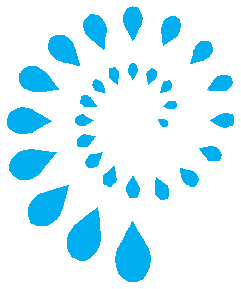 S4600AH718165Black Watch 1 Gas FieldDevelopment ProjectDrilling Plan Environmental SummaryReview record (record the last 3 revisions here or the revisions required to achieve current approval version)THE THREE WHATS What can go wrong?What could cause it to go wrong?What can I do to prevent it?Table of contentsAbbreviationsSIMOPS                       Simultaneous operationsWOMP                        Well Operation Management PlanGlossary of key termsKey Terms                       ExplanationThe drilling activities        The drilling activities associated with the Black Watch-1 Project as defined in Section 2 of this document.The facility                        The onshore gas extraction facility.The project                       The drilling and tie in of the Black Watch-1 Well to existing gas extraction facilities at the Halladale BlackWatch and Speculant (HBWS) siteThe project area               The HBWS facility and temporary accommodation camp area.The rig                              Rig 931 operated by Ensign International Energy Services and contracted to drill the Black Watch-1 well.1   IntroductionThis summary document has been prepared to satisfy the requirements for an Environment Plan (EP) Summary under the Offshore Petroleum and Greenhouse Gas Storage Regulations 2011 (Vic) (OPGGS Regulations) as required by the Offshore Petroleum Greenhouse Gas Storage Act 2010 (Vic) (OPGGS Act).The purpose of this EP summary is to detail the potential environmental effects to the offshore environment that may arise from the drilling activities associated with the Black Watch-1 well, and to summarise the measures to mitigate or continually reduce potential impacts to the environment to as low as reasonably practicable (ALARP).This EP Summary also documents Beach’s commitment to managing environmental values associated with the drilling activities.1.1 Scope of this DocumentThe scope of this EP Summary covers the extended reach drilling and completion of the Black Watch-1 development well from the existing onshore gas extraction facility, located approximately 3 km south-west of Nirranda South to the offshore Black Watch reservoir. The well drilling is a component of the Halladale and Speculant Gas Field Development Project which is designed to appraise and explore the natural gas resources from offshore commercial reserves in VIC/L1(V).1.2 Nominated Titleholder and Liaison PersonLattice Energy Limited (Lattice) is the owner and operator of VIC/L1(V) (Black Watch-1) and associated Access Authorities and existing consents and is wholly owned by Beach Energy (Beach). Beach acquired Lattice (previously named Origin Energy Resources Limited (Origin)) on 31 January 2018.Notwithstanding that Lattice is the proponent for this project, as a member of the Beach group, it may be referred to in this application as ‘Beach’. There may also be references to ‘Origin’ in material relevant to this document because that material was prepared before Lattice’s change of name, or before Lattice was acquired by Beach.In accordance with the OPGGS Regulations (offshore) Victoria Regulation 13E (4)(ix) the details of the titleholder’s liaison person for the activity for the EP is provided below:The Titleholder’s nominated liaison person is: Patrick FlynnProject Manager Otway Offshore Phase 4Beach Energy Limited25 Conyngham Street, Glenside,SA 5065T: +61 8 8338 2833 patrick.flynn@beachenergy.com.au2   Description of the Activities2.1 BackgroundAs part of the Halladale and Speculant Gas Field Development Project, four extended reach drilling (ERD) wells targeting the reservoirs in the offshore Halladale, Speculant and Black Watch fields were proposed for drilling from the onshore gas extraction facility located on Baileys Road, Nirranda South. Three of the four wells originally proposed (Speculant-1, Speculant-2 (ST1) and Halladale-2) were drilled from the onshore location.The onshore gas extraction facility is owned by Beach and is regulated under the Petroleum Act 1998 and associated Petroleum Regulations 2011 and operated in accordance with the Operations and Environment Management Plan for the Halladale, Black Watch and Speculant Well Site (2017).2.2 Proposed ActivitiesBeach are planning to drill the fourth of the planned four wells (Black Watch-1) as an extended reach well drilled from the onshore facility to appraise and develop the gas reserves in the Black Watch Field. The Black Watch field lies immediately south of the Halladale Field and has proven gas bearing sands.2.2.1      Location of ActivitiesThe onshore gas extraction facility is located approximately 3 km south-west of the locality of Nirranda South, 30 km east of Warrnambool and 300 km south-west of Melbourne within the Shire of Moyne. The gas extraction facility and well site are contained within Beach’s onshore exploration permit PEP168.The Black Watch Field is adjacent to the coastline in the Lattice operated VIC/L1(V) production licence and extends into the Cooper JV RL11 and RL12 retention leases in Commonwealth waters. The proximity of the gas field to the coastline enables the well to be drilled from the onshore drill site to the offshore location using Extended Reach Drilling (ERD).The ‘Baileys Road’ location was selected based on the results of the assessment process carried out for the approved Halladale-Speculant Drilling Environment Plan (Origin, 2014). The location of the existing onshore gas extraction facility and associated accommodation camp areas were cleared and developed for previous project activities.The locations of the onshore facility and accommodation site are shown in Table 1. The project location is shown inFigure 1. A description of the existing environment of the onshore facility is presented in Section 3. Table 1: Location Coordinates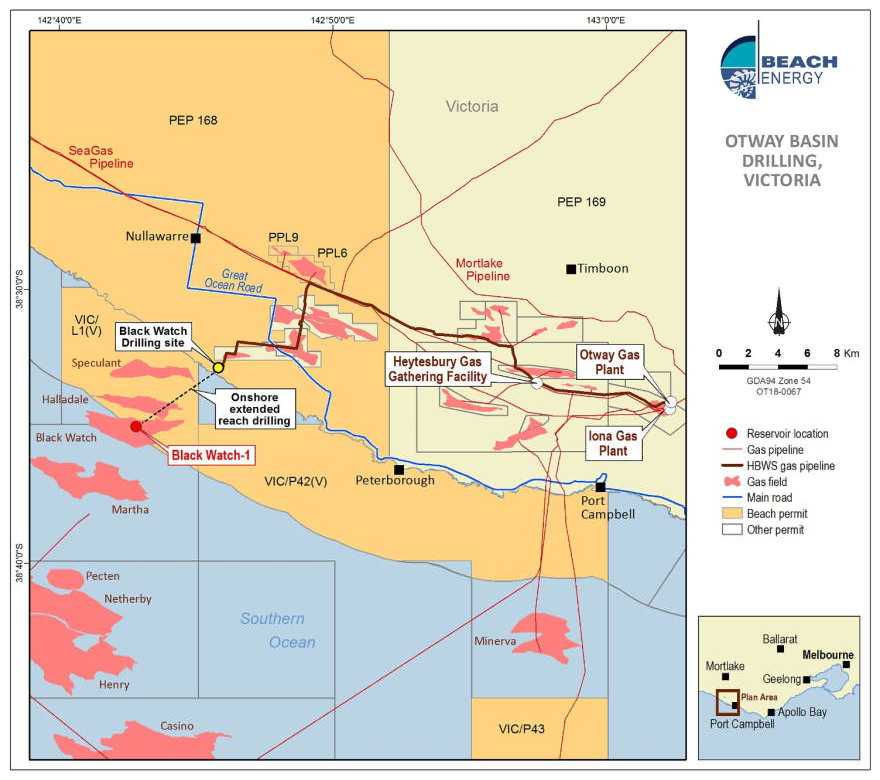 Figure 1: Black Watch-1 well location and key project components2.3 Description of Relevant ActivitiesThis section details those project activities that may be relevant to the offshore environment. As described below, the extended reach drilling methodology to be applied to this project removes interaction with the marine environment, however activities which may interact with the coastal / offshore environment are still included in the following section for completeness.2.3.1      Extended Reach DrillingBeach is planning to access the offshore Black Watch Field via extended reach drilling (ERD). The Black Watch-1 well will extend ~5 km offshore and approximately ~1.7 km below the sea floor. Drilling will commence onshore approximately500 m from the high-tide mark and the well path will traverse beneath the onshore coastal section at a depth of >600 m below mean sea level (MSL) and extend for a measured depth of approximately 7,000 m getting progressively deeper until it reaches and intersects the offshore gas reservoir, reaching a total depth approximately 1.7 km below MSL.Several technical reviews of the well design have been completed, as well as the successful drilling, completion and operation of Halladale-2, Speculant-1 and Speculant-2 (ST1). Recognised industry specialists have been engaged to manage technical aspects of the project, such as directional drilling practices and drilling fluid design.Drilling the well from a shore-based location reduces the complexity of logistics and the susceptibility to weather delays. This also avoids marine interaction during the project.  Well integrity specific risk associated with the ERD method are highlighted in the Black Watch-1 Well Operation Management Plan (WOMP).The existing infrastructure and plant, and relationship to known offshore petroleum fields is illustrated in Figure 2 and theERD technique which will be applied to avoid disturbance to the seabed or marine environment is shown in see Figure 3.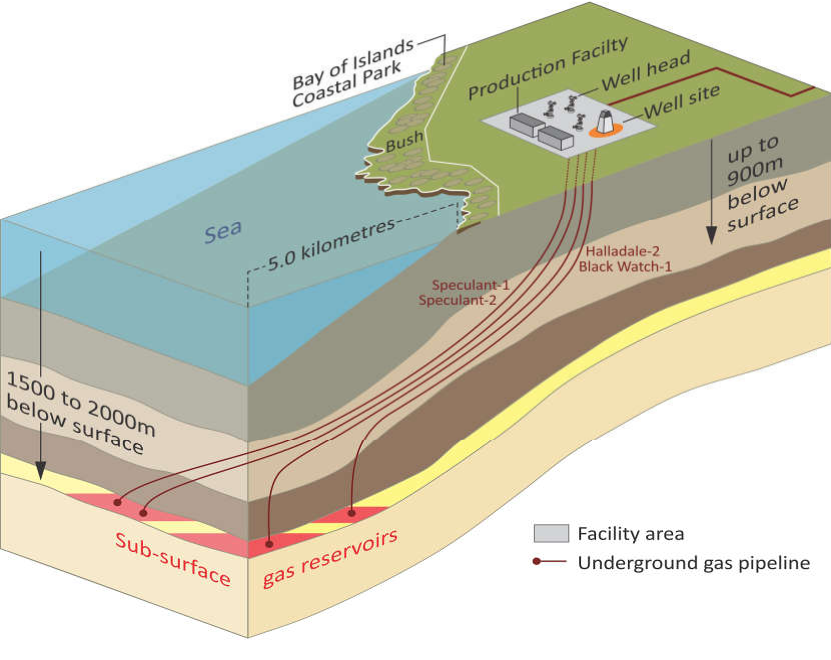 Figure 2: Conceptual Project diagram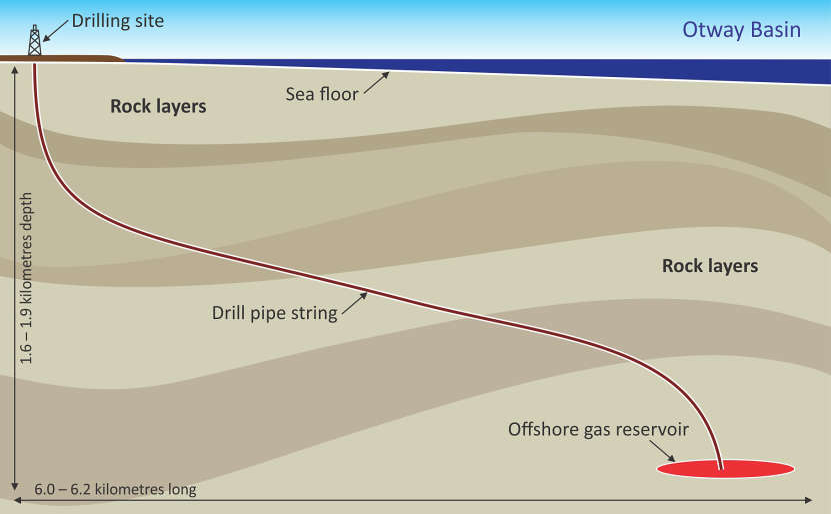 Figure 3: Illustration of Extended Reach Drilling2.3.2      Drill rig equipmentBeach has contracted Rig 931 (‘Rig’), operated by Ensign International Energy Services, to undertake the drilling activities for Black Watch-1. Ensign operates the Rig under Ensign’s Global Risk Management System Health Safety Environment and Security Manual (Version 3) and Rig standard operating procedures. Ensign 931 was utilised to drill the Halladale and Speculant wells and is adequately specified to meet the drilling requirements of the well.Drilling will continue on a 24 hour per day / 7 days per week basis for a period of approximately 90 days. All onshore drilling activities will be confined to the facility compound inside the fenced area.2.3.3      Drilling fluids programDrilling fluids are used to transport drilling cuttings to the surface, prevent well-control issues, preserve wellbore stability, and cool and lubricate the drill bit and drill string during drilling. Both water-based mud (WBM) and synthetic based mud (SBM) will be required on the Black Watch -1 well. Indicative information on the composition of WBM and SBM is listed below in Table 2.Table 2: Indicative composition of WBM and SBMMud Type           Component                         Function                                                                         Concentration Range (kg/m3)Ester - Base oil componentLubricity and hole stability                                               240SBMCompletionBrine  Oxygen Scavengers             Corrosion control                                                            20 	Biocides                                Biodegradation control                                                   20Drilling fluid formulations are proposed by third party mud specialists to meet the project HSE and technical requirements. This is done by the following:Chemicals are proposed based on technical performance and then assessed based on their risk to environment and will be selected as outlined in the Beach Well Engineering Construction System (WECS) StandardsReviewing the Safety Data Sheet’s (SDS) for each productWBM will be used to drill the 36”, 26” and 17.5” hole sections on Black Watch-1 and the 12.25” and 8.5” hole sections will be drilled at high angle through clay layers using SBM. The superior inhibition characteristics of SBM are critical to the success of the Black Watch-1 well due to the long open hole sections and the extended period the hole will be exposed to the drilling fluid. The use of SBM will also reduce drag, torque and friction as a result of the improved lubrication that this type of fluid offers when compared to WBM.Offset well data (including the three wells drilled previously from the site) will be reviewed to ensure potential loss zones have been identified so that well designs, drilling parameters and lost circulation material (LCM) programs are implemented to limit any contamination of the environment.Losses are most likely to be encountered in the top hole sections (WBM sections down to 17.5" hole). Fluid volumes are continually monitored and drilling parameters managed to minimise losses through these hole sections. To protect the shallow aquifers and maintain well integrity, loss control measures will be implemented in accordance with the procedures and strategies in the WECS.At the completion of the drilling phase the SBM will be displaced out of the wellbore in preparation for completion and testing operations. The SBM will be removed from the site in mobile tankers and processed by the drilling fluids supplier for future re-use. The mud tanks will be cleaned in a planned manner with all SBM and waste captured and removed from site by Beach’s waste disposal company.2.3.4      Cuttings managementWBM cuttings and residual WBM will be collected in a lined sump adjacent to the rig location. If the build-up of sediment in the sump reaches the 1 m freeboard mark the sediment will be transported via Vacuum truck to a Victorian EPA licensed waste facility as was done on the previous wells drilled from the site.SBM cuttings circulated to surface will exit the fully enclosed mud system at the Rig’s shakers and will then be further separated from the liquid SBM by means of additional mechanical separation (centrifuge/cuttings dryer). The SBM cuttings will be transferred to enclosed holding bins. Haulage of SBM cuttings will be managed and operated by an approved Waste Management Contractor to transport the bins containing dry SBM cuttings offsite to a licensed Victorian EPA waste facility. Any SBM liquid waste will be transported by fully enclosed vacuum trucks to a licensed Victorian EPA waste facility.2.3.5      Casing designsThe casing design for Black Watch-1 was generated in accordance with the Beach WECS. The casing placement has been selected as below:	The 30” conductor casing will be set at sufficient depth to isolate the shallow aquifer zones in the Port Campbell Limestone and the weakly cemented calcisiltite and calcarenite in readiness for drilling the subsequent 26” hole section. This is expected to be approximately 60m deep (+/-20m).           The 18 5/8” casing will be set in Narrawaturk Marl formation to isolate any unstable zones and losses in the upperGellibrand Formation.	The 13 3/8” casing in the Massacre Shale with good Leak off Test (LOT) results, therefore providing adequate kick tolerance when drilling the 12.25” section into the reservoir.           The 9 5/8” casing will be set at the top of the reservoir target.           A 6 5/8” liner will be set across the reservoir.The casing will be selected to mitigate well integrity issues due to casing corrosion as per the WECS Standards.2.3.6      Cementing programThe cement will be placed as per the Beach WECS standard to ensure isolation of aquifers and reservoir sections toensure well integrity. The 30” conductor casing will be cemented from the base of the 36” hole section to ground level for well integrity and aquifer protection purposes. To ensure these objectives are met an excess of up to 200% cement willbe pumped down hole. In the event that this volume does not provide cement returns a top-up job will be conducted from surface down the annular space between the 30” conductor and open hole.The 18 5/8” casing will be cemented from the base of the 26” hole section to the base of the cellar for well integrity and aquifer protection purposes. To ensure these objectives are met a 100% cement excess will be pumped down hole.The 13 3/8” casing will be cemented from the base of the 17 ½” hole section to the 18 5/8” casing shoe for well integrity and aquifer protection. To ensure these objectives are met a 30% cement excess will be pumped down hole.The 9 5/8” casing will be cemented to isolate the top of the reservoir. To ensure these objectives are met a 30% excess will be pumped down hole.The 6 5/8” liner will be cemented to the top of the liner.2.3.7      Aquifer protection – conductor and surface hole sectionProtection of the aquifer zones will be managed via:           The use of a water based mud system for shallow aquifers;           The monitoring of mud returns at surface to determine if losses are occurring and at what rate;           The use of loss circulation material (LCM) to cure losses; and	The isolation of aquifer systems via casing and cement to ensure they are not exposed whilst drilling subsequent hole sections.2.3.8      Well controlBeach’s Well Engineering Construction System (WECS) Standards are the mandatory requirements which dictate how wells are to be designed and constructed. The WECS Standards provide the standards that well designs and operations must conform to, to ensure fit-for-purpose wells delivery with integrity assurance at all lifecycle stages (construction, maintenance, production, suspension and abandonments).2.3.9      Well completionAfter the drilling phase has been completed a production liner will be cemented across the targets to well total depth(TD). The completion will consist of a cemented liner, which will be subsequently perforated to allow production. After the liner is installed, wellbore clean-up operations will be undertaken to remove debris from the well and to displace the drilling SBM to a kill weight completions brine.The upper completion will then be installed in the well with the production packer set above the primary target. The completion will be pressure tested to ensure that well integrity standards are met. After the upper completions are run, the production tree will be installed and pressure tested and preparations will be made at site to undertake the subsequent well testing operations.2.3.10    Well test and flaringIt is not planned to flare the well during the drilling phase which ends once total depth on the well has been reached and hole conditioning operations completed. In the event of success upper and lower completion strings may be run in hole and pressure tested to ensure wellbore integrity exists. Following completion operations, a well clean-up and testing phase may be undertaken to reduce formation impairment and to measure flow-rate of well effluent. During this phase of the well testing sequence the well fluids (liquid and gas) may be either flared/burnt at the flare pit or captured for later disposal.2.3.11    Associated activitiesThe storage and use of fuels and chemicals will be managed to minimise the risk of a release, and measures adopted to promptly address these impacts should a release occur.Oil fuel, chemicals and other hazardous substances will be stored in designated areas with secondary containment measures in accordance to Safety Data Sheets (SDS) and legislative requirements.All hazardous chemicals, corrosive substances, toxic substances, gases, dangerous goods, flammable and combustible liquids must be stored and handled in accordance with the relevant legislative requirements and Australian Standards.2.3.12    Waste managementThe project contractors will comply with the requirements of the HSEMS Standard 19 Waste Management, EnvironmentalEffects and Management Directives.The Waste Management Plan developed for project activities complies with the Environment Protection Act (1970) Victoria, and Environment Protection (Industrial Waste Resource) Regulations 2009, applying the waste management hierarchy including avoidance, reduction, reuse, recycling, recovery, treatment and disposal. The waste management plan addresses both general and hazardous wastes generated by project activities.The total containment, transport, disposal and cleaning process of cuttings will be executed by a Waste Management Contractor that has met HSE pre-qualification requirements, has a proven and robust management system in place and is experienced with executing the work scope.2.3.13    Wellhead facilityUpon completion of the drilling and testing activities, the Black Watch-1 well will be tied-in to the existing facilities for Halladale and Speculant and gas will be transported by the existing HBWS pipeline to the Beach operated Otway Gas Plant.Rehabilitation of the site upon completion of drilling activities will be undertaken, including removal of all drilling related infrastructure and rehabilitation of disturbed areas not required for ongoing operational activities. The existing permanently installed infrastructure for well head operation and maintenance will remain on the facility site.2.3.14    DecommissioningAt the end of the economic life of the Halladale, Black Watch and Speculant Project, wells will be abandoned in accordance with Petroleum Regulation 2011 (S.R. No.30/2011) and Beach (WECS) Standards.2.3.15    Field development scheduleThe drilling of Black Watch-1 is anticipated to commence in July 2019 once regulatory approval has been granted. The well testing and well completions activities are planned to take place in September 2019.3   Existing EnvironmentDrilling the well from a shore-based location reduces the complexity of logistics and the susceptibility of the drilling program to weather delays, and avoids interaction with the offshore marine environment.As noted above, drilling of Black Watch-1 will start onshore approximately 0.5km from the high-tide mark. The well bore pipeline will traverse beneath the coastal onshore section at a depth greater than 600 m underground and will continue for approximately 5.5 km getting progressively deeper until it reaches the offshore gas reservoirs up to 2000 m beneath the seabed.Due to the application of the ERD methodology, description of the offshore environment is not covered in detail in the EP as no impacts on marine life are expected from drilling activities at these depths. The existing environment description below summarises the onshore location for reference, with the broader geology, landform and groundwater environment are also summarised for context.3.1 Physical Environment3.1.1      ClimateThe climate of the region is temperate and characterised by warm, dry summers and cool wet winters. Prevailing winds of the project area during summer are south-easterly to south-westerly in the afternoon after variable morning winds. During winter winds are generally south-westerly to northerly.3.1.2      Geology and landformThe project is located in the South East Coastal Plain Bioregion which consists of undulating Tertiary and Quaternary coastal plains and hinterlands that occur in several distinct segments (Warrnambool Plain, Otway Plain and Gippsland Plain subregions) rising up to 200 m in altitude. The Warrnambool Plain subregion (IBRA 6.14) is dominated by nutrient deficient soils and low calcareous dune formations over a limestone plain, and the distinctive coastline of high, vertical cliffs and offshore sea-stacks.The project area is located in geomorphological unit 6.2.3 - Karst plains with depressions (Warrnambool), of the Glenelg- Hopkins Catchment Management Region (DPI, 2018). This geomorphological unit is characterised by a limestone plain that has developed many karst features, particularly ‘sinkholes’. The facility itself occurs on an area of undulating limestone plain with coastal dune sand deposits, typical for the local area.The edge of the limestone plain at the Southern Ocean is marked by spectacular coastal cliffs (now eroded to form gorges, rock stacks and islands), and exposed cave entrances, formed by rising sea level over the past 15,000 years. Associated soil types include deep sands over clay (sand depth may be variable) (DPI, 2018).In accordance with the Beach Energy WECS, the Black Watch-1 well path will be drilled from the onshore top-hole location (within Port Campbell Limestone) to the offshore Waarre Formation reservoir target, which is a sequence of marginal marine to fluvial-deltaic sandstones, siltstones and mudstones.3.1.3      Surface water environmentNo permanent surface water flows exist within the immediate area of the facility although some of the larger sinkholes in the surrounding farmland may hold water for most of the year.3.1.4      Groundwater environmentThe project area is located within the South West Limestone Groundwater Management Area (SWL GMA) which applies to the management of groundwater in the southwest Victorian upper mid-Tertiary limestone aquifer. The limestone aquifer in this region falls entirely within the Otway-Torquay Basin and extends across parts of the Glenelg, Portland and Hopkins-Corangamite groundwater catchments. Groundwater flow is generally from the north to the south, discharging across the coast.Groundwater resources in the SWL GMA are important for domestic and stock use, irrigation, commercial and industrial purposes, urban supply and the environment. These aquifers currently provide approximately 50% of the total water used for farming, industry and potable water supplies for cities and towns in the region. Groundwater extraction within theSWL GMA occurs predominantly from the Port Campbell Limestone which is used extensively for pasture irrigation and stock and domestic use in this area. The aquifer usage is covered by regulations within the South West Limestone Local Management Plan (SWL LMP) and groundwater extractions from the aquifer are capped.The deep aquifers of south-west Victoria (principally the Dilwyn Formation, which includes the Pebble Point aquifer) are recognised as a significant water resource that have the potential to support future economic growth across the region. The nearest deep ground water well is located 21 km to the east of the site and is drilled to a depth of 658 m.Recharge to the limestone occurs via direct infiltration of precipitation into the outcropping limestone with sinkholes often providing preferred flow pathways. Hydrographs for observation bores in the previously delineated Nullawarre Groundwater Management Unit (in which the project area sits) generally show a decline in water level commencing around November of each year, which is consistent with seasonal effects and increased extraction for irrigation during summer throughout the area. Water level recovery is slow throughout winter, with most recovery occurring after August (SRW, 2010). Bores installed in the vicinity of the onshore facility indicated that two water tables are present at around 10 m and 33 m below ground level, both of which demonstrate low levels of seasonal fluctuation.The drilling activities will intersect the Port Campbell Limestone aquifer, and the Dilwyn and Pebble Point aquifers). The Port Campbell Limestone crops out at the surface and is assessed to extend to a depth of approximately 150 m in this area. Between the base of the Port Campbell Limestone and the top of the Dilwyn Formation there is estimated to be a thickness of about 500 m of Nirranda Group sediments, which are primarily low permeability sediments, creating good hydraulic separation between the lower Dilwyn aquifers, but may contain minor aquifer units. The Dilwyn Formation (which includes the Pebble Point aquifer) is assessed to be encountered at approximately 585 m depth and has a thickness of approximately 300 m.3.2 Biological EnvironmentThe onshore facility is located on agricultural (pastoral) land which has been cleared for grazing and dairy farming purposes. As the facility, accommodation camp and access road to be utilised for the project are established and in use, the ecological value of the onshore project area is generally low.The Bay of Islands Coastal Park (BICP), located approximately 160 m from the facility, has significant ecological value.3.2.1      Flora3.2.1.1   Vegetation CommunitiesModelling undertaken by the DSE (now DELWP) of pre-1750 vegetation indicates the project area previously supported a mixture of the following Ecological Vegetation Classes (EVCs):           Herb-rich Foothill Forest           Damp Heathland           Damp Heathy Woodland; and           Damp Sands Herb-rich Woodland.Flora and fauna assessments undertaken by Biosis recorded a total of 61 native and 41 introduced plant species and concluded that the project area (outside of the sinkholes) no longer supports any EVCs (Biosis, 2009 and 2011).3.2.1.2   Rare or Threatened FloraNo flora species of state or national significance were recorded in the vicinity of the facility by Biosis (2009 and 2011), who concluded that the probability of such species occurring was negligible due to the lack of suitable habitat and the highly modified nature of the site. Biosis undertook an updated desktop review of flora and fauna within 5km of the project area in November 2013.  This review confirmed that overall only Slender Pink-fingers (Caladenia vulgaris) has  a  medium likelihood of occurrence within the roadside vegetation and no significant flora species would occur at the facility.A desktop validation search for all available online resources was carried out in 2018 and confirmed the validity of theBiosis 2013 report.3.2.2      Fauna3.2.2.1   Regional Fauna HabitatsThe terrestrial habitat within the project area is dominated by introduced pasture/grassland. Due to the highly modified nature, introduced grassland provides few resources for native fauna and therefore contains relatively few species. Due to the lack of suitable cover, exotic grasslands generally provide poor habitat for native mammals, reptiles and frogs. The numerous sinkholes in the nearby area provide additional habitat for native fauna.3.2.2.2   Conservation Significant FaunaSpecies of state and national significance reported as potentially occurring in the vicinity by Biosis (2009) are summarised in Table 3.Table 3: Conservation significant faunaBiosis undertook an updated desktop review of flora and fauna within 5km of the project area in November 2013.  There are 56 species of state and national significance that appear on database records within 5 km of the facility. Seventeen of these have at least medium likelihood of occurrence within the broader area (Biosis 2013).The desktop validation search carried out in 2018 indicated that there were no new species records of significance in the vicinity of the sites. The Swift Parrot (Lathamus discolour) has had its EPBC status reclassified to ‘Critically endangered’, however, there are no records of the species in the search area and the Biosis 2013 report identified that there was no suitable habitat for the species to occur in. The PMST identified the critically endangered Curlew Sandpiper (Calidris ferruginea) as having potential to occur or having habitat occur in the area, however there are no records of this species in the search area.3.2.2.3   Migratory speciesEight EPBC Act listed migratory species have been recorded within 5 km of the project area (Biosis, 2011) however it was concluded that the project area does not provide ecologically significant habitat supporting any of these species.3.2.3      Bay of Islands Conservation Park (BICP) and Port Campbell National ParkThe BICP is located approximately 160 m south of the facility. The area of the BICP adjacent to the project area is a linear strip approximately 500 m wide of heath vegetation on the cliff tops, cliff faces and high energy beaches at the base of the cliffs. Agricultural land uses border the park on the landward side.The BICP is listed under Schedule 3 of the National Parks Act 1975 and together with the Port Campbell National Park, is managed under the ‘Port Campbell National Park and Bay of Islands Coastal Park Management Plan’ (Parks Victoria,1998), which is administered by Parks Victoria.The Port Campbell National Park and BICP contain some of the largest and most important areas of native vegetation remaining between Portland and the Otway Ranges. The BICP supports small populations of six fauna species of state significance.The Port Campbell National Park and BICP are also situated within an area identified as of high geological and geomorphologic significance. The significance is due to both parks displaying sedimentary rocks in the coastal cliffs and the variety of coastal and karst landforms related to both past and present geomorphologic processes.The proposed project activities will involve drilling and constructing a well beneath the BICP with the well bore no closer than 700 m TVDss below the beach section of the park.3.3 Socio-economic EnvironmentThe regional economy of the south-west Victoria is dominated by primary industry such as grazing (sheep, beef and dairy cattle), broad-acre cropping, forestry, and fishery. In total, these key industries account for 57% of the jobs in the region. Within the Moyne Shire, primary industry accounts for 37% of employment. Manufacturing, retail, health and community services also contribute significantly to the regional economy.3.3.1      Oil and gasThe Otway Basin is one of the best known and most actively explored of the series of Mesozoic rift basins that span the southern coastline of Australia. The first commercial oil and gas discoveries in the basin occurred in Victoria in 1979 with North Paaratte 1.The offshore Otway Basin is a gas producing hydrocarbon province that has enjoyed strong exploration and development activities since the commercial gas accumulations at Geographe and Thylacine were discovered in 2001. These successes were rapidly followed by the Casino discovery in 2002, and Blackwatch, Henry and Halladale in 2005. The discovery at Speculant in 2014 is the most recent to provide gas to the expanding energy market in south-eastern Australia.Despite its production status and long exploration history, large parts of the Otway Basin remain underexplored, especially those areas on the outboard part of the continental shelf and in the deep water areas represented by the Morum, Nelson and Hunter sub-basins (Department of Industry Innovation and Science, 2018).3.3.2      Primary production and tourismThe predominant agricultural activities within the Moyne Shire are sheep (wool and prime lamb) production and cereal crop growing in the northern portion of the area, horticultural crop growing in the southern and coastal areas, and dairy production throughout the area.The project area is located within the Great Ocean Road campaign region as defined by Tourism Victoria and the Shipwreck Coast area. The Great Ocean Road is a tourist attraction in itself and provides access to tourist attractions including the Twelve Apostles/Port Campbell National Park, the Port Fairy Folk Festival and Tower Hill Game Reserve.  The Great Ocean Road is a National Heritage Place on the Australian Government Department of Environment National Heritage List. In 2012 it was estimated that approximately 2.5 million domestic and 1.5 million international touristsstayed overnight along the Great Ocean Road (Tourism Victoria, 2016).The facility boundary fence is located on privately owned farm land approximately 160 m from the boundary of the BICP. Advice from Parks Victoria is that the access to the BICP from Baileys Road is not a commonly used access route and this remote section of the park is only visited by a small number of locals for fishing, surfing and four-wheel drive activities. The vast majority of tourist and visitor activity occurs in the coastal areas to the west (Warrnambool) and east (Peterborough/Port Campbell) of the proposed project area falling within the BICP.3.3.3      Aboriginal cultural heritageThe traditional lands of the Girai Wurrung tribe, and its 21 associated clans, are located between Princetown and Warrnambool and extended inland to Lake Colac (Parks Victoria, 1998). The Eastern Maar People have a native title claim registered over the project area and broader region (Eastern Maar People VC2012/001).A Cultural Heritage Management Plan was prepared in accordance with the requirements of the Aboriginal Heritage Act2006, (including a ‘Complex Assessment’) which involved background research, a field survey, and subsurface testing. The assessment did not identify any Aboriginal places directly on the facility or accommodation area. No Aboriginal scarred trees were identified as no mature native trees were present in the project area, and no caves or rock shelters were present in the project area.As Project activities will be restricted to the gas extraction facility and camp areas, the potential for impact to Aboriginal cultural heritage is considered low.4   Stakeholder ConsultationRegulation 13E(4)(viii) of the OPGGS Regulations requires the EP summary to contain details of consultations undertaken and plans for ongoing consultation.4.1 Stakeholder Engagement PlanBeach has prepared a Stakeholder Engagement Plan (SEP) for near shore drilling projects commencing in 2019, including the Black Watch well construction program. The SEP sets out the strategy and procedure for identifying and engaging with stakeholders, enabling matters raised to be considered and addressed as appropriate to:           Meet regulatory compliance requirements for stakeholder consultation.           Achieve and maintain social licence for the program.The SEP includes the method and procedures for engagement with community stakeholders to facilitate preparation of operations and environment plans (among others) required for Victorian State Government regulatory approvals.A process for feedback, complaints, claims or grievances is managed in accordance with the Beach Energy Feedback andComplaints Procedure.4.1.1      Identification of StakeholdersThe Beach Energy - Otway stakeholder database is a comprehensive list of parties who have been identified in previous projects as impacted, involved, interested or to be informed. The stakeholder database was reviewed for the preparation of the SEP and additional desktop research was carried out to identify further stakeholders. The stakeholder groups relevant to the Black Watch project identified are listed in Table 4.Table 4: Stakeholder IdentificationEastern Maar Aboriginal Corporation        Traditional owner group who are party to an Indigenous Land Use Agreement with Beach relating to OGP and PL250 pipeline route.Peterborough General Store andTakeaway FoodLocal restaurant and takeaway store.BHP Billiton                                                 Nearby proponent with pipelines and current operator of Minerva gas processing plant.4.2 Consultation during preparation of environmental planA number of key stakeholders, including government agencies, conservation, industry peak bodies and landowners, were consulted during the preparation of the EP to discuss the technical aspects associated with the project and assist with the identification of key issues for consideration.The consultation strategy involves informing stakeholders who are known to operate in the area of the intended scope of work and ongoing consultation to address any concerns they may have. Other stakeholders who are active in the area, including tourism, local bus operators, industry stakeholders, and groups that require access to the BICP, will also be consulted prior to the start of operations.4.3 Consultation summaryAll consultation is recorded in the Project consultation log. The log includes the identification of the stakeholder, a description of the nature of consultations, an outline of the level of information provided and any actions taken to resolve identified issues. A summary of the stakeholder consultation undertaken up to December 2018 is presented inTable 5.Released on 1/5/2019 - Revision 0 - Status /Issued for submissionDocument Custodian is Environment23 of 49Table 5: Stakeholder Consultation Log(Historical consultation activities for the project have been included to demonstrate that consideration has been given to previous consultation outcomes)DJPR                                                               Petroleum Act and OPGGS Act approvals processInitial project briefing outlining the proposed Black Watch drilling project.  Requested and received confirmation that a single document (EP/EMP) was acceptable as long as it met the requirements of14/8/2018          14/12/18CFANirranda South CFA Nullaware CFAFire management and planningConsultation with the local CFA to ensure practices that minimise the risk of a bushfire and ensure that adequate emergency response procedures are in place for the project.CFA visited worksite following submission and approval of FRMP during phase one of projectCFA Nullaware comment that they have high awareness of phase one and not no further comments.CFA Nirranda South have no further comments.Apr 2011            15/10/2018Accommodation Camp Land Holder (LH)     Lease agreement.Project updates and implications.Remediation planning.Beach has maintained regular contact with the LH about the ongoing HBWS project and administering the lease agreement in place with the LH.Beach undertook engagement on 23rd August 2018 to outline planning for returning to the site to construct the Black Watch well. No questions were raised regarding the drilling activities.June 2009          11 December2018Peterborough Residents Association             Project briefing and info sheetAssociation raised concern regarding tourism traffic during the activity through Peterborough. Beach demonstrated that activity will adhere to Project Safety Plans and a Traffic ManagementPlan.20/09/2018        06/10/2018Released on 1/5/2019 - Revision 0 - Status /Issued for submissionDocument Custodian is Environment28 of 494.4 Ongoing ConsultationBeach is committed to consultation in accordance with the Stakeholder Engagement Plan throughout the planning and operational phases of the project. Stakeholder consultation will be continued through the following measures:           Updates with the identified key stakeholders which may be potentially affected by the project;           Updates to key regulatory bodies and relevant stakeholders in relation to changes in project scope and timing;           Any reportable incidents or events will be communicated with the DJPR as outlined in Section 7.3; and	Placing a Beach representative on-site during the drilling stage of the project to liaise with any stakeholders present in the project area.Beach in collaboration with key stakeholders will ensure that delivery of current project information occurs in a timely manner.4.4.1      Land owner consultationContact will be maintained with land owner and occupiers in accordance to the Stakeholder Engagement Plan to ensure that there will be minimal inconvenience and impact on existing activities. Consultation will provide land owners and occupiers adequate time to review the information provided and seek advice from external parties or obtain further clarification from Beach.4.4.2      Contractor consultationBeach will implement an effective communication process with the appointed contractors to ensure that information is exchanged in a timely and concise manner. This will be achieved by a number of methods, including:	Site inductions: prior to work on site contractors are required to attend site inductions, which includes an environmental awareness component.	Contractor meetings: The appointed contractors are required to attend site inductions and regular meetings to provide information and updates on the project environmental performance throughout the development phases.	Supervisor meetings: Weekly supervisors’ meeting will be held between Beach and the appointed contractors. This meeting forms the basis where HSE issues likely to be encountered in the coming week and mitigation methods are discussed.	Toolbox meetings: The construction crews will hold daily pre-start and weekly toolbox talks to discuss issues associated with the scheduled work. This will include highlighting and discussing relevant environmental issues, and induction refresher information on EP requirements. The HSE Team Leader will plan to attend at least one toolbox meeting every week to discuss the upcoming environmental issues with the crew and to provide more detailed information as necessary.5   Environmental Impact, Risk Assessment and Controls5.1 OverviewBeach has identified, qualitatively risk assessed and reviewed the environmental hazards associated with the project. The methodology utilised is consistent with the Australian Standard for Risk Management: AS/NZS ISO 31000:2009, andHSE Management System Standard 07 Hazard and Risk Management procedures and tool kits. All hazards have been assessed to pose only a low or medium risk to the environment with risk controls in place. All hazards have been carefully reviewed and the controls in place to prevent and mitigate them have been examined for adequacy. All hazards are considered to be currently reduced to ALARP and risk to the environment from the activity is also considered to be acceptable. ALARP is an ongoing process and this assessment of and implementation of new controls is integral to Beach’s risk management process.5.2 MethodologyFigure 4 presents an overview of the Beach Environmental Risk Assessment process for identifying, assessing and reviewing the hazards to ensure the risk is ALARP.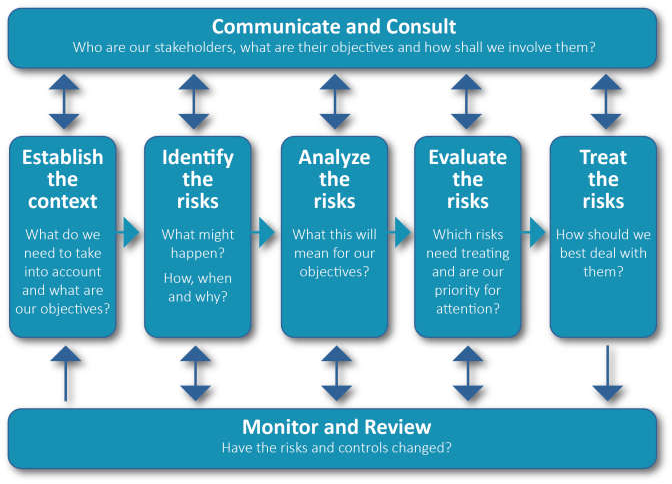 Figure 4: HAZID and Risk Assessment Process5.2.1      Environmental hazard identificationThe first step in the process is the identification of environmental hazards through reviews and workshops using the following information:	Previous drilling projects by Beach and Lattice in Australia (including the three wells previously drilled from the existing facility), and lessons learned from those projects;           The activities proposed for the Project;           Consideration of the drilling technology to be used;           Alternatives relating to the drilling methodology;           Routine and non-routine activities expected to be undertaken in the course of the project;	Knowledge of the receiving environment, with particular emphasis on sensitive environmental aspects of the project area; and           Ongoing consultation and liaison with stakeholders.The hazard identification process for drilling of Black Watch-1 built on previous work undertaken for the drilling of the initial three wells at the site. Hazard Identification (HAZID) workshops associated with the initial Halladale – Speculant EP were conducted in November 2012 and September 2013 which involved a multi-disciplinary team with representatives from Origin and Lattice management, HSE, operations, and project management. This was followed up by a controls adequacy and risk assessment/review in October 2013 and additional HAZID workshops were held in March 2014 and February 2015.A simultaneous operations (SIMOPS) workshop for the specific purpose design and hazard identification of drilling the Black Watch-1 from the existing site was undertaken in September 2018 with a follow-on Environmental Risk Identification undertaken at the end of September 2018.5.2.2      Qualitative risk assessmentRisk can be considered as the product of the likelihood that a particular risk event occurs and its resultant consequence. Likelihood is based on the probability that the resultant consequence will occur and the exposure to the event.The process of assessment is as follows:           Identify the hazard under consideration.           Should the hazard occur, consider the possible consequences referencing the matrix consequence categories.           Identify the existing controls and assess their effectiveness.           Identify the consequence rating (1 to 6) corresponding to the maximum reasonable impact (see Figure 5) for BeachConsequence Categories featured in the Beach Risk Toolkit), given the existing controls and their effectiveness.	Identify the likelihood rating (1 to 6) from the Likelihood Rating Table that the consequence could be realised, i.e. the probability of the consequence occurring (see the top of Figure 6 for Beach Likelihood Rating Table featured in the Beach Risk Toolkit) given the existing controls and their effectiveness.	The likelihood rating of 1 to 6 should be used in conjunction with the consequence rating 1 to 6 in the Risk Matrix to identify the risk ranking (see Figure 6 for Beach Risk Matrix).           In accordance with the Beach Risk Toolkit, reduce all risks are to a level that is considered to be As Low AsReasonably Practicable (ALARP), with actions taken in line with the Risk Management Action Table (see Table 6). Further details of this process are provided in the following sections.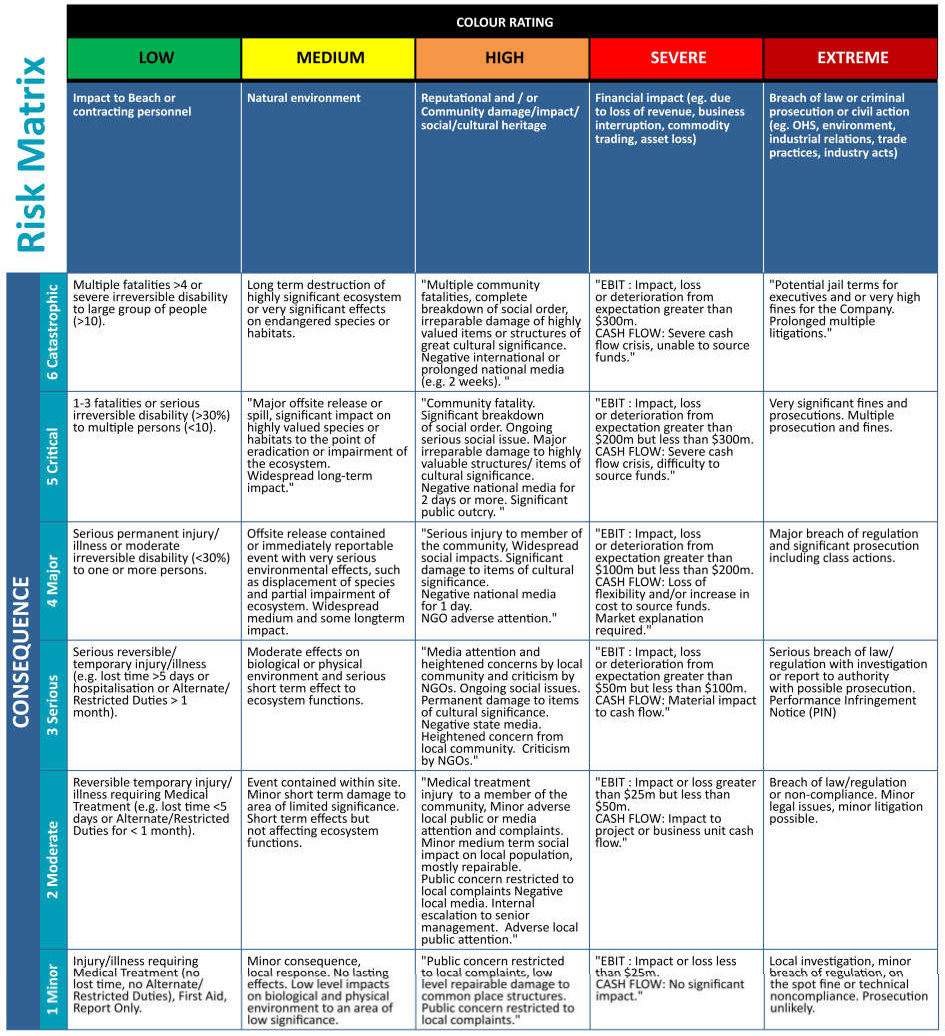 Figure 5: Consequence CategoriesFigure 6: Corporate Risk Matrix and Likelihood Rating TableTable 6: Risk Management Action Table5.2.3      Acceptability and ALARP AssessmentFollowing the initial hazard identification and qualitative risk assessment, Beach reviewed each of the hazards and gathered data to better define them and to confirm likelihood and consequences.The extent of the review needed to determine the acceptability of risk should be commensurate with the level of risk, the inherent consequence and how society accepts similar hazards from other users and industries. For example, if an event has virtually no environmental impact and is standard accepted practice within other industries then the demonstrationof acceptability and ALARP should be relatively simple. On the other hand, if there is significant risk, with potentiallymajor consequences and it is not a standard industry or community accepted practice then Beach has spent considerably more effort assessing it, examining the controls to ensure they are effective and determining other risk reduction measures to be implemented.For low risks with moderate consequences or less, Beach requires the hazard to comply, at a minimum, with standard industry practices and for there to be at least two controls in place to manage it. Once these criteria are satisfied the hazard is then subject to a final acceptability and ALARP review.In line with the with the Risk Management Action (Table 6) all risks are subject to risk acceptance and the level of authority required to accept a risk is commensurate with the level of risk.5.2.4      ALARP and review of risk reduction measuresThe determination of ALARP has been an ongoing process from the original identification of the hazard. Additional controls have been sought at all stages, including:           the initial workshops where additional risk reduction measures were examined and raised;           the definition phase of the hazards;           the examination of controls;           peer reviews; and           the final risk assessment and ALARP session.Risk Reduction Measures (RRM) identified for consideration were chosen from the top of the control measure hierarchy:           Elimination;           Substitution;           Prevention;           Engineering controls;           Procedural controls;           PPE; and           Emergency Response.When deciding on whether to implement the proposed control/risk reduction measure, the following issues were considered:           Does it provide a clear or measurable reduction in risk?           Is it technically feasible and can it be implemented?           Will it be supported and utilised by site personnel?           Is it consistent with national or industry standards and practices?	Does it introduce additional risk in other operational areas, e.g. will the implementation of an environmental risk reduction measure have an adverse impact on safety?           Whether the change is effective taking into account the:o   current level of risk i.e. with the existing controls;o   amount of additional risk reduction that the control will deliver;o   level of confidence that the risk reduction impact will be achieved; ando   Resources, schedule and cost required implementing the control.ALARP is an ongoing process and new risk reduction measures may be identified at any time, even during operations. Beach actively encourages recording and review of observations and good ideas through HSEMS and CMO. Incidents and lessons learned within Beach and Lattice and from the wider industry are reviewed and utilised to identify hazards and controls.Finally, the effectiveness of ALARP measures will be demonstrated by setting objectives, standards and measurement criteria or Key Performance Indicators for critical controls, and to identify where action needs to be taken.5.3 Risk Assessment RegisterThis EP summary details the impacts and risks to the offshore environment from the project. As described previously, the extended reach drilling methodology to be applied to this project removes interaction with the marine environment, however risks associated with well integrity and the coastal environment are still included in the following sections for transparency and completeness.The list of environmental risks for the project which were identified through the Beach HAZID and Risk AssessmentProcess and which are relevant to this EP Summary are shown in Table 7.There are no identified risks to the marine environment as the drilling is greater than 600 m beneath the seabed-surface. Table 7:List of Environmental RisksReleased on 1/5/2019 - Revision 0 - Status /Issued for submissionDocument Custodian is Environment35 of 49Table 8: Environmental Risk Assessment SummaryReleased on 1/5/2019 - Revision 0 - Status /Issued for submissionDocument Custodian is Environment39 of 495.4 Environmental Impacts and Management to Reduce Impacts to ALARPThis section describes the environmental risks and impacts associated with the activities during the project to the offshore environment and their progression through the impact assessment process.5.4.1      R1: Disturbance to Bay of Islands Coastal ParkRiskThis risk relates to unauthorised access to the BICP. No planned disturbance to BICP is intended as part of the project. The project activities involve drilling and constructing a well beneath the BICP with the well bore no closer than 700 mTVDss below the beach section of the park. No work is required in the BICP as part of the project activities, including noaccess to BICP by vehicles relating to the project, and no clearance of vegetation within the BICP.  The project will not restrict public access to the BICP.Section 3.2.3 sets out information about the BICP which is located approximately 160 m south of the facility.Controls and ALARP discussionControls to avoid unauthorised access to the BICP include:	Ensuring all vehicles will remain within the designated access ways and park within designated parking areas. No parking of vehicles will be permitted off the site;           Signage installed to prevent unauthorised access;           Journey Management Procedure for all staff, contractors and sub-contractors specifies restriction of access to BICP;	All employees will be appropriately inducted and provided with clear instructions on permitted access areas, and restricted access areas.The residual risk for disturbance to BICP as a result of the project is low and is considered acceptable.  The risk associated with potential disturbance to the BICP has been assessed to be ALARP.5.4.2      R2: Loss of containment – WBMRiskInappropriate management or storage of WBM and cuttings has the potential to result in a loss of containment, which may result in soil, surface water, or groundwater contamination.  WBM and cuttings will be stored in a lined sump. However, there is a risk associated with the inappropriate storage and management of WBMs leading to an uncontrolled release from the site.Controls and ALARP discussionAll potential sources of contamination of WBM and cuttings will be managed, in accordance with chemical storage and handling procedures and practices, containment systems, drainage controls, waste management procedures, and emergency response procedures.  The primary control measure is storing WBM and cuttings in an isolated and elevated lined sump. The sump will be emptied by an enclosed vacuum unit to ensure a 1m freeboard is not exceeded.The Drainage Management Plan details how rainfall/water storage and drainage on site is managed for drilling operations. The objective of the plan is to ensure that there is no contaminated spill from the facility area and the roads into surrounding countryside during drilling operations or from subsequent operations and access to the facility.Daily visual checks of the WBM sump will be made during drilling. When a 1m freeboard is reached or the facility experiences excessive rainfall, the fluids will be removed by an enclosed vacuum unit.The controls and management plans developed reduce the residual risk of loss of containment of WBM to low and it is considered acceptable and ALARP.5.4.3      R3: Loss of containment – SBMRiskInappropriate management or storage or transport of SBM and cuttings has the potential to result in a loss of containment, which may result in soil, surface water, habitat degradation or groundwater contamination.Cuttings produced from the sections of the wells drilled with SBM will be stored in sealed cuttings tubs and removed by road transport to a Victorian Environment Protection Authority (EPA Victoria) licensed waste facility.Controls and ALARP discussionThe use of drilling muds is closely monitored, and personnel on site include a dedicated mud logger (Beach selected specialist contractor).  A daily report including a mud-log is kept as detailed in the WOMP.  Controls for SBM and cuttings include:           SBM will be contained in holding bins.           The installation of plastic matting under the rig and the use of an enclosed vacuum unit to capture any splashing wetSMB cuttings to ground.	SBM will be collected for transport off-site by a licensed regulated waste contractor to a licensed regulated waste facility for reuse / recycling (where possible) or disposal.           All chemicals, hazardous materials and substances will be stored in accordance to the Victorian WorkSafe Code ofPractice for the Storage and Handling of Dangerous Goods.           The loading and unloading arrangements for SBM will be carried out within the mud tank containment area.The lessons learned from previous drilling at the site and development of management controls reduce the residual risk of loss of containment of SBM as a result of the project activity to medium and it is considered acceptable and ALARP.5.4.4      R4: Emergency event – Loss of containment/well controlRiskA loss of well control event leading to a loss of containment of petroleum hydrocarbons to the environment from drilling activities is a highly unlikely event. An emergency event causing a loss of containment may be due to damage to drilling equipment, well bore pipeline (corrosion) or in an extreme case the loss of well control and blowouts caused by abnormally high sub-surface pressure in the reservoir.Hydrocarbon gas releases present significant safety risks to personnel, flora and fauna, due to the potential for fire and explosion if an ignition source is present.Controls and ALARP discussionThe Black Watch 1 WOMP includes the risks associated with drilling a new well on an existing facility, and hence will include the well integrity control measures required to undertake the drilling safety.The main controls to prevent a loss of containment/well control emergency event are the use of experienced drillers, casing and wellhead design to prevent well-blowout, drilling fluid to provide hydrostatic overbalance, and surface well control equipment (blow-out preventers).Pressure parameters will be continuously monitored during drilling, and two independent flow detection alarm systems will be installed on the mud circulating system.  Fluid losses will be continuously monitored during drilling to maintain well control.The Ensign Emergency Response Plan (ERP) and the Beach Emergency Response and Interface Plan contain well control response, and key members of Beach’s drilling management team, including the Principal Drilling Engineer, Drilling Superintendent and Well Site Representatives will all hold well control certification.Corrosion mitigation will be managed through the selection of appropriate materials for the casing string in accordance with the WECS.The management plans, drilling designs, safety systems and controls developed reduce the residual risk of an emergency event from a well control incident leading to a loss of containment as a result of the project activities to medium and it is considered acceptable and ALARP.6   Environmental Performance Objectives, Standards and Measurement CriteriaThis section presents the Environmental Performance Objectives, Standards, and Measurement Criteria required that address sources of risks identified for the project.The table below lists the key objectives, standards and measurement criteria that Beach use to ensure that the environmental risks are managed to ALARP. Objectives have been developed for each of the identified environmental risks and have been based around the identified controls from the control assessment described in Section 5. For each objective a standard has been developed in conjunction with measurement criteria.A summary of the objectives, standards and criteria in place for the identified environmental risks is presented in Table 9.Table 9: Objectives, Standards and CriteriaRisk ID/Impact       Objectives                    Standards                                                        Criteria     Ensign 931 Drilling Risk Register     Beach Crisis and EmergencyManagement Directive     Defined rig specificationsmaintained by Rig Contractor- as per the Black Watch-1 WOMP)	Casing strings and cement bond will be pressure tested and kick tolerance will be determined for each hole section recorded in daily reports.	Well parameters will be continuously monitored during drilling – recorded in daily reports	Fluid losses will be continuously monitored during drilling to maintain well control – recorded in daily reports.	Records of testing and review of ERIP undertaken accordance with the ERIP requirements.7   Environmental Performance Monitoring7.1 Beach Energy Environmental CommitmentBeach and its contractors operate under an established HSE Management Systems (HSEMS) to minimise and manage the impacts of activities, employees, contractors, on the environment and the communities in which the company operates.The HSEMS is a key tool in the management of the Company and associated contractors’ environmental responsibilities, issues and risks. The HSEMS also provides a framework for the coordinated and consistent management of environmental issues by ensuring the:           establishment of an environmental policy (see http://www.beachenergy.com.au);           identification of environmental risks and legal and other requirements relevant to the operations;           setting of appropriate environmental objectives and targets;           delineation of responsibilities;	establishment of a structure and program to implement environmental policy and achieve objectives and targets, including the development of procedures or guidelines for specific activities and education and induction programs; and	facilitation of planning, control monitoring, corrective action, auditing and review of activities to ensure that the requirements and aspirations of the environmental policy are achieved.7.2 Health Safety and Environment Management SystemBeach’s environmental commitments for Black Watch-1 project are communicated and implemented under the Lattice Energy HSE Management System. The Lattice Energy HSE Management System and standards apply to HSE related matters for activities and operations controlled by Lattice including the impact of those activities and operations on employees, contractors, the environment and the communities in which the company operates. Black Watch-1 project will provide information and take action as required by the HSE Management System to ensure compliance with the performance objectives and standards established in the EP.The HSE Management System is designed to provide Lattice with a consistent approach to HSE management and to allow for the integration of HSE management processes and responsibilities with other business unit requirements suchas where individual businesses units and sites establish HSE management plans that describe how HSE risks are managede.g., the Black Watch-1 Drilling EP and the Black Watch Emergency Response and Interface Plan (ERIP).At the core of the HSEMS are 20 standards (Table 10) that detail specific requirements to manage potential risks leading to the implementation of the Beach Energy Environmental Policy commitment to conduct operations in an environmentally responsible and sustainable manner.Table 10: HSEMS StandardsIntegral to each standard is a series of HSE management processes including directives, procedures and other support documents that provide detailed information on requirements for implementation of performance objectives and standards. The Black Watch-1 Drilling Project HSE Management Plan has been developed to outline the health, safety and environmental responsible roles for HSEMS standards implementation.7.3 Ongoing Monitoring of Environmental Performance7.3.1      Personnel, Competence, Training and BehavioursEmployees are carefully selected, trained and supported, and fitness for work, competence and behaviours are assessed at a minimum two yearly interval and monitored. This is tracked by the site training and competency matrix.  Contractors are to provide competent workers and regularly assess and monitor their fitness for work.All personnel (Beach and contractors) will be required to undergo a project specific HSE induction. An environmental awareness presentation will be conducted during the project specific induction prior to the start of operations. This will highlight the main environmental risks, relevant control measures, incident response and required reporting measures. Contractors and suppliers are required to ensure that all personnel have attended the induction training before the commencement of work. The personnel should also be familiar with the environmental controls required by the EP relevant to their scope of workRegular refresher training will be delivered in toolbox talk sessions on EP related information. Environmental awareness topics will be included in toolbox and various other project meetings.Visitors will also be required to attend an induction prior to entry into the project area. Records of inductions and other environmental awareness training provided will be held by the Beach Project Manager.7.3.2      Performance Measurement and ReportingHealth, safety, and environmental performance data is collected, analysed and reported to monitor and evaluate ongoingHSE performance and drive continual improvement.The Beach Project Team will prepare a monthly environmental report to update the Beach Project Manager on the activities of the previous month, typically a summary of the weekly reports and submit a report will be submitted monthly to DJPR.Beach will also submit an annual report summarising the performance against the requirements set out in the EP to DJPR. A Performance Report will be due to be submitted to the Regulator by the end of drilling.7.3.3      Audits, Assessment and ReviewAuditing of the Black Watch-1 EP and the underpinning procedures and practices will be undertaken in accordance to the project HSE Audit Plan and the requirements of the EP to identify any deficiencies recommend corrective action. Audit activities will include:           Internal audits, assessments and reviews conducted by Ensign Field HSE advisers.           Audits, assessments and reviews of the drilling contractor activities by Beach.Outstanding actions will be managed through Beach Energy’s CMO system to enable the Beach Site Representative to address and close out any items as necessary.In addition, compliance audits against the commitments made in the EP, and development approval conditions, will be conducted as a minimum:           On commencement of the development activities; and           Following a major environmental incident.All such audits ensure that the EP continues to be suitable and effective, and complies with all operations HSE and regulatory requirements.7.3.4      Incident reporting and recordingAll environmental incidents will be reported to the Project Manager and will be investigated.Beach will notify the regulator of any reportable incidents within two hours of the incident occurrence. The initial notification (oral or written) will be followed by a written report of the incident submitted within three business days. In the context of this Project a reportable incident is defined as any incident of consequence category 2 (moderate) or greater.Monthly reports will be submitted to DJPR during the drilling campaign detailing any recordable incidents including ‘nil’incident reporting.Written reports of recordable incidents will be stored and maintained for a period of 5 years from the making of the document and in a way that makes retrieval of the document or other record reasonably practicable.7.3.5      Contractors, Suppliers, Partners and VisitorsThe project team will monitor all contractors, suppliers and partners in accordance to the HSEMP and Beach’s Contractor Management Directive. The approval for a contractor to commence the works under contract is subject to the contractor demonstrating appropriate safety management planning and preparation.A contractor shall both assess and pre-qualify its third-party contractors (and equipment) to ensure it meets the HSEMSstandards as outlined in the Black Watch-1 Project HSEMP.7.3.6      Product Stewardship, Conservation and Waste ManagementAll resources used, or consumed as a result of Black Watch-1 Project operations are identified and documented. These include natural resources, materials and energy.Systems are in place to ensure that the consumption of these resources is carried out both efficiently and in a manner that conserves such resources. Waste streams from Black Watch-1 project operations will be regularly evaluated with a view to maximising the use of recycling.Waste management procedures will be used to control the disposal of hazardous waste. Only EPA licensed disposal contractors will be used for such disposal. Monitoring is undertaken to ensure that material usage and discharges comply with legislation and are minimised to ALARP.7.3.7      Management of ChangeChanges to equipment, systems, personnel, and documentation will be controlled by the Management of Change Directive to ensure that any factors that may have an impact on HSE issues are fully considered. A significant deviation from the outline drilling program would trigger a drilling management of change procedure actioned by the drilling completion manager and approved by the project manager. A change review team will be appointed for each change.The process requires that a summary of each change is recorded so that a check may be periodically made on the cumulative effect of a number of small changes.7.3.8      Monitoring and Record KeepingA monitoring program will be implemented during the project. Records of all monitoring will be generated and held for the duration of the project. Responsibility for these inspections will be determined by the Project Manager and will include the Beach Site Representative and contractors.Records will be established and maintained in accordance with the requirements of the Beach Energy HSEMS.7.4 Emergency Response ManagementThe Beach Emergency Response and Interface Plan (ERIP) describes the actions to be taken in the event of all identified environmental incidents and emergencies occurring at the facility and describes the interface with the Ensign Emergency Response Plan. The Beach ERIP and the Ensign ERP will operate in parallel during the project. The project specific ERIP includes procedures for multiple emergency scenarios and response including:           Well control incident;           Bulk fuel / hazardous materials incident;           Fire and/or explosion (rig/warehouse/camp/facility);           Environmental pollution incident;           Natural disaster incident (i.e. flooding);           Hazardous materials and handling;           Fuel/oil spills; and           Bushfire.The Beach ERIP includes input from a broad range of sources including Ensign drilling personnel, and health and safety representatives, and contains communication channels for emergency services. All drilling personnel will receive awareness training of the Beach ERIP and details of the ERIP will be made available to emergency services and relevant municipal authorities.Reporting relationships for command, control and communications are specified in the Beach ERIP together with interfaces to emergency services specialist response groups, statutory authorities and other external bodies. The roles and responsibilities are communicated to all personnel involved in an emergency, including the response teams, support teams, visitors, contractors and employees.The Beach ERIP defines the communication requirements to notify both the company and external bodies of the incident so as to obtain assistance where needed and to fulfil reporting obligations. Systems will be established to provide effective management in the event of a discharge or ignition of hydrocarbons to the environment. Such processes will include initial response, reporting requirements, and the involvement of third parties with skills and equipment necessary to respond effectively to emergency incidents.The Beach ERIP will be reviewed and updated, as necessary, to incorporate lessons learned from training, exercises and incidents, both internally and externally. The ERIP will be updated as required following a major accident, near miss or an exercise.  Review and testing of the ERIP will involve:           Conducting an emergency response drill at all locations;	Testing of associated procedures and system when they are first devised or significantly changed, and on a regular basis not exceeding 6 months;           Conducting weekly site drills; and           Undertaking a review of all tests to identify opportunities for improvement and amendment of the ERIP.7.4.1      Incident ManagementThe requirements of incident analysis and investigations are detailed in the Incident Management Directive which describes the steps to be taken after an incident has occurred or a hazard has been identified. The purpose of an analysis is to determine the causes of incidents (including near misses) or to correctly determine hazards that have not been adequately identified, assessed or controlled. Having verified the underlying causes, an analysis must then recommend how to prevent a recurrence. Incidents will be reported in accordance with the requirements in Section 7.3.4.8   ReferencesBiosis Research, 2009. Origin Energy, Halladale and Black Watch Project, Nirranda South, Victoria. Flora and desktop terrestrial fauna assessment. Prepared by Biosis Research Pty. Ltd., Melbourne.Biosis Research, 2011. Origin Energy Halladale and Black Watch Project, Terrestrial and Aquatic Ecology Assessment Report. Prepared by Biosis Research Pty. Ltd., Melbourne.Biosis, 2013. Desktop Flora and Fauna Review for Halladale and Blackwatch Project.Department of Industry Innovation and Science, 2018.  http://www.petroleum-acreage.gov.au/2018/geology/otway- basin/otway-basin-release-areasDPI, 2018. Victorian Resources Online. Accessed by JBS&G. Department of Primary Industries, Victoria.Origin, 2014. Halladale and Speculant Gas Field Development Project. Drilling Environment Plan. S4600AF707980Parks Victoria, 1998. Port Campbell National Park and Bay of Islands Coastal Park Management Plan.SRW, 2010. Nullawarre Groundwater Management Plan Annual Report 2009 -2010. Southern Rural Water, Victoria.9   Document information and historyDocument custodian group9.1 Controlled copy distributionControlled Copies of this document shall be distributed to the persons/areas listed above.  The Environmental Advisor, Development shall issue revised copies to all, as they are authorised.RevisionDateReason for issueReviewer/sConsolidatorApproverA15/04/2019Summary DocumentRSB24/04/2019Internal ReviewBW/RS01/5/2019Issued for SubmissionCKTFPF1IntroductionIntroduction61.1  Scope of this Document1.1  Scope of this Document61.2  Nominated Titleholder and Liaison Person1.2  Nominated Titleholder and Liaison Person62Description of the ActivitiesDescription of the Activities72.12.1Background72.22.2Proposed Activities72.2.1Location of Activities72.32.3Description of Relevant Activities82.3.1Extended Reach Drilling82.3.2Drill rig equipment102.3.3Drilling fluids program102.3.4Cuttings management122.3.5Casing designs122.3.6Cementing program122.3.7Aquifer protection – conductor and surface hole section132.3.8Well control132.3.9Well completion132.3.10     Well test and flaring132.3.11     Associated activities132.3.12     Waste management142.3.13     Wellhead facility142.3.14     Decommissioning142.3.15     Field development schedule143     Existing Environment                                                                                                                                                                               143     Existing Environment                                                                                                                                                                               143     Existing Environment                                                                                                                                                                               143     Existing Environment                                                                                                                                                                               143.13.1Physical Environment153.1.1Climate153.1.2Geology and landform153.1.3Surface water environment153.1.4Groundwater environment153.23.2Biological Environment163.2.1Flora163.2.2Fauna173.2.3Bay of Islands Conservation Park (BICP) and Port Campbell National Park183.33.3Socio-economic Environment183.3.1Oil and gas183.3.2Primary production and tourism193.3.3Aboriginal cultural heritage194     Stakeholder Consultation                                                                                                                                                                        204     Stakeholder Consultation                                                                                                                                                                        204     Stakeholder Consultation                                                                                                                                                                        204     Stakeholder Consultation                                                                                                                                                                        204.14.1Stakeholder Engagement Plan204.1.1Identification of Stakeholders204.24.2Consultation during preparation of environmental plan234.34.3Consultation summary234.4  Ongoing Consultation4.4  Ongoing Consultation294.4.1Land owner consultation4.4.1Land owner consultation294.4.2Contractor consultation4.4.2Contractor consultation295Environmental Impact, Risk Assessment and ControlsEnvironmental Impact, Risk Assessment and Controls295.15.1Overview295.25.2Methodology305.2.1Environmental hazard identification305.2.2Qualitative risk assessment315.2.3Acceptability and ALARP Assessment345.2.4ALARP and review of risk reduction measures345.35.3Risk Assessment Register355.45.4Environmental Impacts and Management to Reduce Impacts to ALARP405.4.1R1: Disturbance to Bay of Islands Coastal Park405.4.2R2: Loss of containment – WBM405.4.3R3: Loss of containment – SBM415.4.4R4: Emergency event – Loss of containment/well control416Environmental Performance Objectives, Standards and Measurement CriteriaEnvironmental Performance Objectives, Standards and Measurement Criteria427Environmental Performance MonitoringEnvironmental Performance Monitoring447.17.1Beach Energy Environmental Commitment447.27.2Health Safety and Environment Management System447.37.3Ongoing Monitoring of Environmental Performance457.3.1Personnel, Competence, Training and Behaviours457.3.2Performance Measurement and Reporting467.3.3Audits, Assessment and Review467.3.4Incident reporting and recording467.3.5Contractors, Suppliers, Partners and Visitors477.3.6Product Stewardship, Conservation and Waste Management477.3.7Management of Change477.3.8Monitoring and Record Keeping477.47.4Emergency Response Management477.4.1Incident Management488ReferencesReferences499Document information and historyDocument information and history499.1  Controlled copy distribution9.1  Controlled copy distribution49Table of figuresFigure 1: Black Watch-1 well location and key project components8Figure 2: Conceptual Project diagram9Figure 3: Illustration of Extended Reach Drilling10Figure 4: HAZID and Risk Assessment Process30Figure 5: Consequence Categories32Figure 6: Corporate Risk Matrix and Likelihood Rating Table33List of tablesTable 1: Location Coordinates7Table 2: Indicative composition of WBM and SBM10Table 3: Conservation significant fauna17Table 4: Stakeholder Identification20Table 5: Stakeholder Consultation Log24Table 6: Risk Management Action Table33Table 7:List of Environmental Risks35Table 8: Environmental Risk Assessment Summary36Table 9: Objectives, Standards and Criteria43Table 10: HSEMS Standards45Terms/acronymDefinition/expansionALARPAs low as reasonably practicableBICPBay of Islands Coastal ParkCO2Carbon dioxideCFACountry Fire AuthorityCHMPCultural heritage management planCMOBeach Energy integrated and centralised Heath, Safety and Environment information system used to track and monitor all related HSE regulatory compliance processes.DELWP (formerly DEPI)Victorian Department of Environment, Land, Water and Planning(formerly Victorian Department Environment and Primary Industries)DoEEDepartment of the Environment and Energy (Australian Government)(formerly the Department of Sustainability, Environment, Water, Population and Communities – DSEWPC)DJPR(formerly DEDJTR)Victorian Department of Jobs, Precincts and Regions(formerly Victorian Department of Economic Development, Jobs, Transport and Resources)EPEnvironment planEMPEnvironment management planEPA VictoriaEnvironment Protection Authority (Victoria)EPBC ActEnvironment Protection and Biodiversity Conservation Act 1999ERDExtended reach drillingERIPEmergency Response Interface PlanERPEmergency response planEESEnvironment effects statementEVCEcological vegetation classFFG ActFlora and Fauna Guarantee Act 1988HAZIDHazard identificationHSEHealth, Safety and EnvironmentHSERHealth, Safety Environment and RiskHSEMSHealth, Safety and Environment Management SystemLCMLoss Circulation MaterialLhLand holderOPGGS ActOffshore Petroleum and Greenhouse Gas Storage Act 2010OPGGSOffshore Petroleum and Greenhouse Gas Storage Regulations 2011RegulationsSBMSynthetic based mudSDSSafety Data SheetsTerms/acronymDefinition/expansionSRWSouthern Rural WaterVDPCDVictorian Department of Planning and Community DevelopmentWBMWater based mudWECSWell Engineering Construction SystemMud TypeComponentFunctionConcentration Range (kg/m3)BentoniteLubricity and hole stability (formation of filter cake)60.0Caustic SodapH control0.3WBMPolymersViscosity and gel strength for suspension of solids3.0Potassium ChlorideShale stability (if required)45.0Soda AshImprove yield, gel strength and fluid loss properties0.3Fluid Loss AdditiveDehydration control0.7Potassium ChlorideMud weight additive and inhibitor165SpeciesListedCommentOrange-bellied parrot (Neophema chrysogaster)EPBC Act / FFG Act listedLikely to make use of grassy areas within the BICP and pasture in adjacent private land and within roadsides on occasion. Shrubs within the BICP provide roosting habitat for this species.Southern bent-wing bat (Miniopteris schreibersii bassanii)EPBC Act / FFG Act listedForaging likely to occur throughout the project area, but will be focused on patches of treed vegetation. Species detected during the November2009 survey (Biosis, 2009), including at one location along Baileys Road. Crevices in coastal cliffs along the BICP provide roosting habitat.Brown quail(Coturnix ypsilophora)DSE Advisory List near threatened – State significantSpecies recorded during November 2009 assessment in rank grasses at the edge of BICP. Areas with rank vegetation throughout the project area, particularly adjacent to BICP, provide suitable habitat for this species.Baillon’s crake(Porzana pusilla)FFG Act listed, DSE Advisory List vulnerable – State significantSpecies recorded foraging at the margins of the wetland located north- east of the facility and immediately adjacent to Baileys Road. Species likely to occur at wetlands within the project area that provide dense cover of emergent vegetation.Hardhead(Aythya australis)DSE List vulnerable – State significantSpecies previously been recorded in wetlands within the BICP in 2002 (Biosis, 2011). Likely this species utilises larger wetlands within the project area on occasion, particularly the large wetland located to the east of Baileys Road.Growling Grass Frog(Litoria raniformis)EPBC Act/ FFG Act listed, DSE Advisory List endangered – Nationally significantSuitable habitat for this species was identified and water bodies within the BICP and adjacent farmland provide suitable habitat for this species. However, targeted surveys undertaken by Biosis (2011) failed to detect this frog within the local area. There is some potential for the species to occur within water bodies within the BICP and in the wetland area located to the east of the existing facility.Southern toadlet(PseudophryneDSE Advisory List vullnerablePotential to be present in the vicinity of the project site, although this species was not found during field surveys of the area.semimarmorata)StakeholderFunctions and ActivitiesImpacted stakeholdersImpacted stakeholdersPrimary landholdersFarm production, farm planning and management.Secondary landholders adjacent to primary landownersFarming with residents on farm. Small lifestyle allotments.Other near neighboursFarming with residents on farm. Small lifestyle allotments.Tourism accommodation and business.Tourism Businesses and AssociationsAccommodation, retail, restaurants, boat charter, motor touring, tour guides, event organisers, helicopter flights, etc.Involved stakeholdersInvolved stakeholdersBeach staff and contractorsWork at Otway Gas Plant and live locally.Otway Gas Plant (OGP) - CommunityReference GroupCommunity engagement forum for Otway Gas Plant, surrounding assets and projects.Moyne Shire CouncilAdminister local planning laws and approvals.StakeholderFunctions and ActivitiesCountry Fire AuthorityVolunteer fire prevention and response. (Nirranda South, Nullawarre, Peterborough, PortCampbell, Timboon)Parks Victoria - Port CampbellManage Port Campbell National Park, boat ramps and public beach access.Vic RoadsMaintenance of state sealed roads.Wannon WaterRegional water and sewerage authority.Southern Rural WaterRegional rural water authority.Other stakeholdersOther stakeholdersGovernment / AgenciesGovernment / AgenciesDepartment of Jobs, Precincts andRegions (DJPR)Victorian state economic development.Assessment agency for State waters Environment Plan. (formerly the Department ofEconomic Development, Jobs, Transport and Resources, DEDJTR)Department of Environment, Land, Water and Planning (DELWP)Protection and preservation of Victoria’s native landscape.Commonwealth Department ofEnvironment and EnergyProtection of matters of National Environmental Significance.Parks VictoriaManagement of state parks, reserves and waterways.National Parks Advisory Committee(NPAC)Legislated advisory body to the Minister.Regional Development VictoriaWarrnambool office servicing Moyne Shire, and Geelong office servicing CorangamiteShire. Oversees state funding for regional projects.Aboriginal Victoria (AV)Protection of native title and cultural heritage.Port Campbell PoliceLaw enforcement.Port Campbell SESEmergency support.Port Campbell Tourism InformationCentreLocal government run tourism information centre.Community, Tourism and RecreationCommunity, Tourism and RecreationNirranda and Districts RecreationCentreLocal sporting and community centreNirranda Football and Netball ClubLocal sporting clubsNullawarre IncRepresentative group focused on town amenity for residents and protecting local culture and way of life.McDowall’s Friendly GrocerGrocery and fuel business in Nullawarre.Nullawarre VeterinaryLocal Vet.Childers RestaurantLocal restaurant and takeaway store in Nullawarre.Nullawarre Primary SchoolLocal school.Peterborough Residents AssociationCommunity group - focus on amenity for residents.Peterborough Golf ClubGolf club within region.StakeholderFunctions and ActivitiesPeterborough Licensed GrocersLocal grocer.Schomberg InnHotel in Peterborough.Port Campbell Progress GroupRepresentative group focused on town amenity for residents and protecting local culture and way of life.Port Campbell Community GroupSmall membership group focused on environment conservation.Port Campbell Surf Lifesaving ClubMembership and volunteer based surf life-saving club, provides rescue services for 60 km of local coastline.Great Ocean Road TouringTourism accommodation and tour services operator.Port Campbell Boat ChartersBased in Port Campbell, operates dive and fishing charter boat services.12 Apostles HelicoptersPeterborough AirportLocal helicopter and tourism service.Great Ocean Road Regional TourismRegional tourism association for Shipwreck Coast.Twelve Apostles Tourism and BusinessGroupMembership group for local tourism operators.Warrnambool Bus LinesSchool bus service provider.Popes Consolidated BuslinesSchool bus service provider.Reids StockfeedsAgricultural feeds provider with truck fleet.Warrnambool Cheese and ButterFactoryDairy processor with truck fleet.Bega GroupDairy processor with truck fleet.FonterraDairy processor with truck fleet.Bulla Dairy FoodsDairy processor with truck fleet.The Union Dairy Company / TheMidfield GroupDairy processor with truck fleet.Matthews PetroleumBulk fuel delivery.Conservation interestsConservation interestsHeytesbury and Districts LandCareNetworkLocal biodiversity and conservation organisation.Friends of The Bay of Islands CoastalParkLocal biodiversity and conservation organisation.Sustainable Agriculture andCommunities AllianceWarrnambool and region conservation group.Victorian National Parks AssociationConservation of national parks.International Fund for Animal WelfareIFAW works to rescue and protect animals with a focus on marine mammals and the protection of whales and dolphins in Australia.Infrastructure and other proponentsInfrastructure and other proponentsLochard EnergyGas plant adjacent Otway Gas Plant.StakeholderFunctions and ActivitiesCooper EnergyProponent with nearby offshore permits and drilling projects. Recent investment inMinerva processing plant.SantosPipeline assets in region.CO2 CRCCarbon capture and storage project in Otway region.SEAGasGas pipeline asset owner.APAGas pipeline asset owner.APPEAOil and gas industry association.Federal and State MPsElected parliamentariansOrganisation/DepartmentSubjectCommentDate of first contactMost recent contactDJPR/Victorian Gas Program StakeholderAdvisory Panel MembersProject briefing andInformation sheetNo comments have been raised regarding the Black Watch-1 drilling activity at the time of submission.27/11/201827/11/2018VDPCD (Environment AssessmentBranch) – now DEWLPAssessment requirements under the Environment Effects Act 1978Project briefing for phase one in 2009 was provided and the potential triggers for an EnvironmentEffects Statement (EES) referral were discussed.A referral was submitted to the then VDPCD on 4 March 2011 and consequently the Minister for Planning advised that ‘an EES was not required for the Halladale and Blackwatch Gas Development Project’ (referral based on four ERDs).No further comments have been raised regarding the Black Watch-1 drilling activity at the time of submission.Oct 200913/12/2018DSEWPC (now DoEE)Consent under theEPBC ActProject description provided, and identification of key issues identified in the flora and fauna assessment.On 14 June 2011 the Federal Minister for the Environment determined that the project activities are not a controlled action.The proposal covered the drilling of up to four ERD gas wells from the coastal location and the transport of gas to existing offsite facilities and included the construction of ancillary infrastructure.-14/6/2011DELWP, Parks VictoriaExisting National Parks Consent and Coastal Management Act ConsentA Section 40 application was submitted to the Victorian DSE (now DELWP) in April 2011 andconsent was granted by the Minister for Environment and Climate Change for the drilling of 4 wells. Discussions have confirmed that Lattice (Beach) are the holder of the existing consent and it does cover Black Watch-1 drilling. Ministerial approval of the Black Watch EP will be required in accordance with the consent.  Confirmation that Marine and Coastal Act consent would not be required for the Black Watch drilling.No further comments have been raised regarding the Black Watch-1 Drilling activity.Dec 200902/11/2018Organisation/DepartmentSubjectCommentDate of first contactMost recent contactboth pieces of legislation. DJPR advised that would not require regular meetings, were happy toanswer any questions that arose and would await our application.both pieces of legislation. DJPR advised that would not require regular meetings, were happy toanswer any questions that arose and would await our application.both pieces of legislation. DJPR advised that would not require regular meetings, were happy toanswer any questions that arose and would await our application.both pieces of legislation. DJPR advised that would not require regular meetings, were happy toanswer any questions that arose and would await our application.both pieces of legislation. DJPR advised that would not require regular meetings, were happy toanswer any questions that arose and would await our application.both pieces of legislation. DJPR advised that would not require regular meetings, were happy toanswer any questions that arose and would await our application.both pieces of legislation. DJPR advised that would not require regular meetings, were happy toanswer any questions that arose and would await our application.both pieces of legislation. DJPR advised that would not require regular meetings, were happy toanswer any questions that arose and would await our application.both pieces of legislation. DJPR advised that would not require regular meetings, were happy toanswer any questions that arose and would await our application.both pieces of legislation. DJPR advised that would not require regular meetings, were happy toanswer any questions that arose and would await our application.DELWP – Marine PollutionProject briefing andInformation sheetNo comments have been raised regarding the Black Watch-1 drilling activity at the time of submission.15/11/201815/11/2018DJPR (Earth Resources RegulationBranch) – formerly DEDJTR ERRProject briefing andPetroleum approvalsDiscussions surrounding required approvals, Special Access (Drilling) Authority, Safety Plan, andEMPs. The DSDBI was also represented on the National Parks Working Group.DJPR (previously known as DEDJTR) completed a site visit and undertook a compliance audit on theSite Preparation Operations Plan in 2015A site tour was undertaken in September 2018. Positive feedback was given regarding the low levels of noise associated with the operation of the extraction facility.Advised that community consultation was of critical importance for projects.Aug 201004/12/2018Moyne Shire CouncilProject briefing and discussion of statutory planning requirementsA planning permit to cover the drilling and completion of the Black Watch-1 well has been granted. Conditions set out in the planning permit will be incorporated into the EP following approval.Beach have been pragmatic in adapting the relevant conditions from the existing permit into the EPconcurrently.26/09/201815/04/2019Corangamite Shire CouncilProject briefingNo concerns have been raised regarding the Black Watch-1 drilling activity at time of submission.June 200920/11/2018EPA VictoriaProject briefingNo concerns have been raised regarding the Black Watch-1 drilling activity at time of submission.15/11/201820/11/2018Vic RoadsGreat Ocean Road/Radford Road intersectionConsultation with Vic Roads was undertaken regarding an early phase one project plan (by OriginEnergy) for inclusion of a slip lane from Great Ocean Road, turning right into Radfords Road. Beach advised that a traffic assessment would be undertaken to inform any requirements forchanges to this intersection. Beach will continue to engage with Vic Roads.30/11/201830/11/2018Organisation/DepartmentSubjectCommentDate of first contactMost recent contactSouthern Rural Water (SRW)Project briefingSRW provided approval to drill water bore; completed site assessment for water bore and confirmed entitlement for phase one of project.No concerns have been raised regarding the Black Watch-1 drilling activity at time of submission.Aug 201004/12/2018Local Aboriginal GroupsCultural Heritage valuesDiscussions surrounding the potential disturbance of lands containing Aboriginal heritage artefacts was undertaken during phase one of the project, with appropriate management of cultural heritage values applied, which included:Indigenous groups representatives undertook Heritage digs in accordance to CHMPOnsite consultation with Kuuyang Marr and Eastern Marr Corporations to undertake Heritage assessments for CHMP 12952.Consultation was carried out in 2018 and no concerns have been raised regarding the Black Watch-1 drilling activity at the time of submissionJan 201107/12/2018CO2CRCProject briefing and info sheetNo concerns have been raised regarding the Black Watch-1 drilling activity at time of submission.28/11/201803/12/2018Friends of the BICPProject briefing and info sheetNo concerns have been raised regarding the Black Watch-1 drilling activity at time of submission.May 201106/12/2018Drill Site Land Holder (LH)Lease agreement. Project updates andimplications.Remediation planning.Beach has maintained regular contact with the LH regarding the ongoing HBWS project, administering the lease agreement in place with the LH, and carrying out monitoring activities such as noise assessments and bore monitoring.Beach undertook engagement on 22nd August 2018 to outline planning stages for returning to the site to construct the Black Watch well. No questions were raised regarding the drilling activities.Well site remediation planning was discussed in September and October. Beach provided detailed project timelines so the LH could consider planning regarding their holiday home near the drill site.Beach will consult with LH continuously throughout project in accordance with the SEP.Jun 200930 October2018Organisation/DepartmentSubjectCommentDate of first contactMost recent contactRemediation options for the accommodation camp have been discussed as the LH has an interestin utilising the materials.Beach will consult with LH continuously throughout project in accordance with the SEP.Remediation options for the accommodation camp have been discussed as the LH has an interestin utilising the materials.Beach will consult with LH continuously throughout project in accordance with the SEP.Remediation options for the accommodation camp have been discussed as the LH has an interestin utilising the materials.Beach will consult with LH continuously throughout project in accordance with the SEP.Remediation options for the accommodation camp have been discussed as the LH has an interestin utilising the materials.Beach will consult with LH continuously throughout project in accordance with the SEP.Remediation options for the accommodation camp have been discussed as the LH has an interestin utilising the materials.Beach will consult with LH continuously throughout project in accordance with the SEP.Remediation options for the accommodation camp have been discussed as the LH has an interestin utilising the materials.Beach will consult with LH continuously throughout project in accordance with the SEP.Remediation options for the accommodation camp have been discussed as the LH has an interestin utilising the materials.Beach will consult with LH continuously throughout project in accordance with the SEP.Remediation options for the accommodation camp have been discussed as the LH has an interestin utilising the materials.Beach will consult with LH continuously throughout project in accordance with the SEP.Remediation options for the accommodation camp have been discussed as the LH has an interestin utilising the materials.Beach will consult with LH continuously throughout project in accordance with the SEP.Remediation options for the accommodation camp have been discussed as the LH has an interestin utilising the materials.Beach will consult with LH continuously throughout project in accordance with the SEP.Remediation options for the accommodation camp have been discussed as the LH has an interestin utilising the materials.Beach will consult with LH continuously throughout project in accordance with the SEP.Remediation options for the accommodation camp have been discussed as the LH has an interestin utilising the materials.Beach will consult with LH continuously throughout project in accordance with the SEP.Remediation options for the accommodation camp have been discussed as the LH has an interestin utilising the materials.Beach will consult with LH continuously throughout project in accordance with the SEP.Remediation options for the accommodation camp have been discussed as the LH has an interestin utilising the materials.Beach will consult with LH continuously throughout project in accordance with the SEP.Remediation options for the accommodation camp have been discussed as the LH has an interestin utilising the materials.Beach will consult with LH continuously throughout project in accordance with the SEP.Near neighboursProject updates and implications.Beach has maintained periodic contact with neighbours on the road to the drill site (Radfords Rd). Beach undertook engagement on 22nd and 23rd August 2018.A query was raised regarding an Origin Energy proposal to create a right-hand turn slip lane offGreat Ocean Road to Radfords Road.Beach outlined the short term nature of the project relative to phase one of the project. The reduced levels of traffic generated in comparison and that a traffic management plan would be in place to manage the necessary haulage.Origin Energy were not contractually committed to building the slip lane and Moyne Shire informed Beach that Origin had met road upgrades and surveys as requested by the Shire.At this time Beach have committed to undertaking pre and post road condition surveys and will assess road upgrades at that time in conjunction with the relative authority.The party raising the query was satisfied and raised no further concern.Jun 20091 November2018Nirranda and Districts Recreation CentreProject briefing and info sheetNo concerns have been raised regarding the Black Watch-1 drilling activity at time of submission.15/10/201831/10/2018Nullawarre IncProject briefing and info sheetNo concerns have been raised regarding the Black Watch-1 drilling activity at time of submission.15/10/201827/11/2018Halladale Black Watch CommunityEngagement CommitteeProject briefing and info sheetCommunity Engagement Committee is established to promote clear communication between the project, council and the local community. The CEC meets every two months to discuss progress.Existing members with prior knowledge of phase one did not have any comments or concerns with the Black Watch-1 drilling activity.May 201201/11/2018Organisation/DepartmentSubjectCommentDate of first contactMost recent contactPopes Consolidated bus linesProject briefing and info sheetNo concerns have been raised regarding the Black Watch-1 drilling activity at time of submission.27/11/201830/11/2018Otway Gas Plant Community ReferenceGroupProject briefing and info sheetNo comments have been raised regarding the Black Watch-1 drilling activity. This group meets regularly to discuss updates and issues related to the Otway Gas Plant.Sep 201231/10/2018Sustainable Agriculture andCommunities AllianceProject briefing and info sheetNo comments have been raised regarding the Black Watch-1 drilling activity at time of submission, however further meetings are scheduled to take place.03/11/201810/12/2018Tourism VictoriaProject briefing and info sheetNo concerns have been raised regarding the Black Watch-1 drilling activity at time of submission.15/11/201815/11/2018Transport Safety Victoria (Marine Safety)Project briefing and info sheetNo concerns have been raised regarding the Black Watch-1 drilling activity at time of submission.15/11/201815/11/201812 Apostles HelicoptersPeterborough AirportProject briefing and info sheetNo concerns have been raised regarding the Black Watch-1 drilling activity at time of submission.28/11/201828/11/2018RISK MATRIXCOLOUR RATING                                        Low                                               Medium                                             High                                             Severe                                    ExtremeLIKELIHOOD1                                                      2                                                       3                                                      4                                                    5                                                       6REMOTE                                   HIGHLY UNLIKELY                                   UNLIKELY                                         POSSIBLE                                         LIKELY                                     ALMOST CERTAINRISK MATRIXCOLOUR RATING                                        Low                                               Medium                                             High                                             Severe                                    ExtremeLIKELIHOOD1                                                      2                                                       3                                                      4                                                    5                                                       6REMOTE                                   HIGHLY UNLIKELY                                   UNLIKELY                                         POSSIBLE                                         LIKELY                                     ALMOST CERTAINRISK MATRIXCOLOUR RATING                                        Low                                               Medium                                             High                                             Severe                                    ExtremeLIKELIHOOD1                                                      2                                                       3                                                      4                                                    5                                                       6REMOTE                                   HIGHLY UNLIKELY                                   UNLIKELY                                         POSSIBLE                                         LIKELY                                     ALMOST CERTAINRISK MATRIXCOLOUR RATING                                        Low                                               Medium                                             High                                             Severe                                    ExtremeLIKELIHOOD1                                                      2                                                       3                                                      4                                                    5                                                       6REMOTE                                   HIGHLY UNLIKELY                                   UNLIKELY                                         POSSIBLE                                         LIKELY                                     ALMOST CERTAINRISK MATRIXCOLOUR RATING                                        Low                                               Medium                                             High                                             Severe                                    ExtremeLIKELIHOOD1                                                      2                                                       3                                                      4                                                    5                                                       6REMOTE                                   HIGHLY UNLIKELY                                   UNLIKELY                                         POSSIBLE                                         LIKELY                                     ALMOST CERTAINRISK MATRIXCOLOUR RATING                                        Low                                               Medium                                             High                                             Severe                                    ExtremeLIKELIHOOD1                                                      2                                                       3                                                      4                                                    5                                                       6REMOTE                                   HIGHLY UNLIKELY                                   UNLIKELY                                         POSSIBLE                                         LIKELY                                     ALMOST CERTAINRISK MATRIXCOLOUR RATING                                        Low                                               Medium                                             High                                             Severe                                    ExtremeLIKELIHOOD1                                                      2                                                       3                                                      4                                                    5                                                       6REMOTE                                   HIGHLY UNLIKELY                                   UNLIKELY                                         POSSIBLE                                         LIKELY                                     ALMOST CERTAINRISK MATRIXCOLOUR RATING                                        Low                                               Medium                                             High                                             Severe                                    ExtremeLIKELIHOOD1                                                      2                                                       3                                                      4                                                    5                                                       6REMOTE                                   HIGHLY UNLIKELY                                   UNLIKELY                                         POSSIBLE                                         LIKELY                                     ALMOST CERTAINC O N S EQ U E N C E1 M in o r  2 M o d e rate  3 S e rio u s  4 M a jo r  5 C ritical  6 C atas tro p h icHHSSEEC O N S EQ U E N C E1 M in o r  2 M o d e rate  3 S e rio u s  4 M a jo r  5 C ritical  6 C atas tro p h icMMHSSEC O N S EQ U E N C E1 M in o r  2 M o d e rate  3 S e rio u s  4 M a jo r  5 C ritical  6 C atas tro p h icMMMHSSC O N S EQ U E N C E1 M in o r  2 M o d e rate  3 S e rio u s  4 M a jo r  5 C ritical  6 C atas tro p h icLMMMHSC O N S EQ U E N C E1 M in o r  2 M o d e rate  3 S e rio u s  4 M a jo r  5 C ritical  6 C atas tro p h icLLMMMHC O N S EQ U E N C E1 M in o r  2 M o d e rate  3 S e rio u s  4 M a jo r  5 C ritical  6 C atas tro p h icLLLMMM1 REMOTE                                2 HIGHLY UNLIKELY                                3 UNLIKELY                                      4 POSSIBLE                                       5 LIKELY                                  6 ALMOST CERTAIN<1% chance of occurring within    >1% chance of occurring within     >5% chance of occurring within         >10% chance of occurring            >50% chance of occurring      99% chance of occurring within the the next year. Occurance        the next year. May occur but not   the next year. May occur but not  within the next year. May occur   within the next year. Balance   next year. Impact is occurring now. requires exceptional           anticipated. Could occur years to   for awhile. Could occur within a            shortly but a distinct           of probability will occur. Could  Could occur within days to weeks.circumstances. Exeptionally                          decades                                           few years                          probability it won't. Could      occur within weeks to months. unlikely event in the long term                                                                                                                         occur within months to years.future. Only occur as a 100 year event1 REMOTE                                2 HIGHLY UNLIKELY                                3 UNLIKELY                                      4 POSSIBLE                                       5 LIKELY                                  6 ALMOST CERTAIN<1% chance of occurring within    >1% chance of occurring within     >5% chance of occurring within         >10% chance of occurring            >50% chance of occurring      99% chance of occurring within the the next year. Occurance        the next year. May occur but not   the next year. May occur but not  within the next year. May occur   within the next year. Balance   next year. Impact is occurring now. requires exceptional           anticipated. Could occur years to   for awhile. Could occur within a            shortly but a distinct           of probability will occur. Could  Could occur within days to weeks.circumstances. Exeptionally                          decades                                           few years                          probability it won't. Could      occur within weeks to months. unlikely event in the long term                                                                                                                         occur within months to years.future. Only occur as a 100 year event1 REMOTE                                2 HIGHLY UNLIKELY                                3 UNLIKELY                                      4 POSSIBLE                                       5 LIKELY                                  6 ALMOST CERTAIN<1% chance of occurring within    >1% chance of occurring within     >5% chance of occurring within         >10% chance of occurring            >50% chance of occurring      99% chance of occurring within the the next year. Occurance        the next year. May occur but not   the next year. May occur but not  within the next year. May occur   within the next year. Balance   next year. Impact is occurring now. requires exceptional           anticipated. Could occur years to   for awhile. Could occur within a            shortly but a distinct           of probability will occur. Could  Could occur within days to weeks.circumstances. Exeptionally                          decades                                           few years                          probability it won't. Could      occur within weeks to months. unlikely event in the long term                                                                                                                         occur within months to years.future. Only occur as a 100 year event1 REMOTE                                2 HIGHLY UNLIKELY                                3 UNLIKELY                                      4 POSSIBLE                                       5 LIKELY                                  6 ALMOST CERTAIN<1% chance of occurring within    >1% chance of occurring within     >5% chance of occurring within         >10% chance of occurring            >50% chance of occurring      99% chance of occurring within the the next year. Occurance        the next year. May occur but not   the next year. May occur but not  within the next year. May occur   within the next year. Balance   next year. Impact is occurring now. requires exceptional           anticipated. Could occur years to   for awhile. Could occur within a            shortly but a distinct           of probability will occur. Could  Could occur within days to weeks.circumstances. Exeptionally                          decades                                           few years                          probability it won't. Could      occur within weeks to months. unlikely event in the long term                                                                                                                         occur within months to years.future. Only occur as a 100 year event1 REMOTE                                2 HIGHLY UNLIKELY                                3 UNLIKELY                                      4 POSSIBLE                                       5 LIKELY                                  6 ALMOST CERTAIN<1% chance of occurring within    >1% chance of occurring within     >5% chance of occurring within         >10% chance of occurring            >50% chance of occurring      99% chance of occurring within the the next year. Occurance        the next year. May occur but not   the next year. May occur but not  within the next year. May occur   within the next year. Balance   next year. Impact is occurring now. requires exceptional           anticipated. Could occur years to   for awhile. Could occur within a            shortly but a distinct           of probability will occur. Could  Could occur within days to weeks.circumstances. Exeptionally                          decades                                           few years                          probability it won't. Could      occur within weeks to months. unlikely event in the long term                                                                                                                         occur within months to years.future. Only occur as a 100 year event1 REMOTE                                2 HIGHLY UNLIKELY                                3 UNLIKELY                                      4 POSSIBLE                                       5 LIKELY                                  6 ALMOST CERTAIN<1% chance of occurring within    >1% chance of occurring within     >5% chance of occurring within         >10% chance of occurring            >50% chance of occurring      99% chance of occurring within the the next year. Occurance        the next year. May occur but not   the next year. May occur but not  within the next year. May occur   within the next year. Balance   next year. Impact is occurring now. requires exceptional           anticipated. Could occur years to   for awhile. Could occur within a            shortly but a distinct           of probability will occur. Could  Could occur within days to weeks.circumstances. Exeptionally                          decades                                           few years                          probability it won't. Could      occur within weeks to months. unlikely event in the long term                                                                                                                         occur within months to years.future. Only occur as a 100 year event1 REMOTE                                2 HIGHLY UNLIKELY                                3 UNLIKELY                                      4 POSSIBLE                                       5 LIKELY                                  6 ALMOST CERTAIN<1% chance of occurring within    >1% chance of occurring within     >5% chance of occurring within         >10% chance of occurring            >50% chance of occurring      99% chance of occurring within the the next year. Occurance        the next year. May occur but not   the next year. May occur but not  within the next year. May occur   within the next year. Balance   next year. Impact is occurring now. requires exceptional           anticipated. Could occur years to   for awhile. Could occur within a            shortly but a distinct           of probability will occur. Could  Could occur within days to weeks.circumstances. Exeptionally                          decades                                           few years                          probability it won't. Could      occur within weeks to months. unlikely event in the long term                                                                                                                         occur within months to years.future. Only occur as a 100 year event1 REMOTE                                2 HIGHLY UNLIKELY                                3 UNLIKELY                                      4 POSSIBLE                                       5 LIKELY                                  6 ALMOST CERTAIN<1% chance of occurring within    >1% chance of occurring within     >5% chance of occurring within         >10% chance of occurring            >50% chance of occurring      99% chance of occurring within the the next year. Occurance        the next year. May occur but not   the next year. May occur but not  within the next year. May occur   within the next year. Balance   next year. Impact is occurring now. requires exceptional           anticipated. Could occur years to   for awhile. Could occur within a            shortly but a distinct           of probability will occur. Could  Could occur within days to weeks.circumstances. Exeptionally                          decades                                           few years                          probability it won't. Could      occur within weeks to months. unlikely event in the long term                                                                                                                         occur within months to years.future. Only occur as a 100 year eventLevel of Riskon requiredAcceptanceAuthorityBeach Ener gyEXTREMERisk treatment Plan must be in place immediatelyRisk reviewed monthly by Risk ownerCEO or ManagingDirectorSEVERERisk treatment must be consideredRisk reviewed monthly by Risk own rDivisionalExecutiveSEVERERisk treatment must be consideredRisk reviewed monthly by Risk own rDivisionalExecutiveHIGHRisk treatment must be consideredRisk reviewed twice per year by Risk ownerGeneral Manager or Department HeadHIGHRisk treatment must be consideredRisk reviewed twice per year by Risk ownerGeneral Manager or Department HeadHIGHRisk treatment must be consideredRisk reviewed twice per year by Risk ownerGeneral Manager or Department HeadMEDIUMRisk treatment may be consideredRisk reviewed annually by Risk owne rGroup / Asset/ Project / SiteManagerLOWNo risk treatment requiredRisk reviewed annually by Risk owne rSite/ActivitySupervisorLOWNo risk treatment requiredRisk reviewed annually by Risk owne rSite/ActivitySupervisorIDRiskR1Disturbance to BICPR2Loss of containment – WBMR3Loss of containment – SBMR4Emergency event - loss of containment/well controlRiskIDRiskCausesConsequencesControlsConsequenceLikelihoodLevel of RiskR1Disturbance toUnauthorised vehicle access toBICP from the facilityDisturbance/trampling of vegetation in adjacent BICP or localised disturbance to flora and faunaDamage to BICP•     All work to occur within clearly defined/fenced areas.1 - Minor1 - RemoteLowR1BICPUnauthorised vehicle access toBICP from the facilityDisturbance/trampling of vegetation in adjacent BICP or localised disturbance to flora and faunaDamage to BICP•	All vehicles will remain within the designated access ways and park within designated parking areas.•     No parking of vehicles will be permitted offsite on surrounding road reserves.•     No work-related vehicles within BICP while under contract to Beach.•	Journey Management Procedure for all staff, contractors and sub-contractors specifies restriction of access to BICP.•     Site induction will specify areas of restricted access.1 - Minor1 - RemoteLowR2Loss ofWBM storage sump is overfilled.Damaged sump linerHigh rainfall and insufficient storage capacity cause overflowInappropriate management or storage of mudsCement returns exceed expectationsContamination of soilContamination of surface waterContamination of groundwaterDisturbance to fauna habitat•     Drainage Management Plan demonstrates controls for excessive rainfall periods,2 - Moderate2 - Highly UnlikelyLowR2containment –WBM storage sump is overfilled.Damaged sump linerHigh rainfall and insufficient storage capacity cause overflowInappropriate management or storage of mudsCement returns exceed expectationsContamination of soilContamination of surface waterContamination of groundwaterDisturbance to fauna habitatwater storage bunds and how drainage on site is managed for drilling operations.2 - Moderate2 - Highly UnlikelyLowR2WBMWBM storage sump is overfilled.Damaged sump linerHigh rainfall and insufficient storage capacity cause overflowInappropriate management or storage of mudsCement returns exceed expectationsContamination of soilContamination of surface waterContamination of groundwaterDisturbance to fauna habitat•	WBM cuttings and residual WBM collected in a lined sump adjacent to the rig location.•	Sump inspected following any clean out by excavator. Any tears or damage which present risk of leakage repaired prior to further use.•	Build-up of sediment in sump and excess fluid monitored and removed to ensure there is no overflow. Sump emptied to ensure 1m freeboard is maintained.•	Enclosed vacuum unit onsite to remove cuttings and liquids as they are discharged into sump to ensure 1m freeboard is maintained.2 - Moderate2 - Highly UnlikelyLowR3Loss ofSpills duringContamination of soilContamination of surface waterContamination of groundwaterDegradation of fauna habitat•Drainage Management Plan to address:2 - Moderate4 - PossibleMediumR3containment -loading/unloadingContamination of soilContamination of surface waterContamination of groundwaterDegradation of fauna habitato  Management of rainfall/water storage and drainage/runoff on site.2 - Moderate4 - PossibleMediumR3SBMHigh rainfall and insufficientContamination of soilContamination of surface waterContamination of groundwaterDegradation of fauna habitato  Spill capture management and sump design.2 - Moderate4 - PossibleMediumR3storage capacity causeoverflowSBM cuttings bins or mixing hopper tanks overfilledInappropriate management or storage of mudsHuman error leading to failure of management systems and/or equipment operationConveyor/auger system spillsContamination of soilContamination of surface waterContamination of groundwaterDegradation of fauna habitat•••••••••••••Drainage management system designed to contain a SBM spill and will be designed around a 20 year storm event concurrent with a 30,000 litre spill during drilling operations.Drainage system to include a HDPE lined sump and lined drainage channels. Chemicals, hazardous materials and substances stored in accordance withVictorian WorkSafe Code of Practice for the Storage and Handling of DangerousGoods, and in a manner that prevents and contains any spills.Oil barrels stored in designated sealed and bunded area.Waste labelled and segregated in accordance with SDS and stored in a bunded area.Plastic matting installed below rig floor and rig tank area to prevent spills to ground of liquid SBM and cuttings.Catchment system (mud bucket and Katch Kan) installed to catch any residual SBM drips from drill pipe as it is pulled from the wellbore. Captured SBM recycled into circulating system.Mobile vacuum unit used to capture and clean up any resultant SBM spills.SBM rock cuttings circulated to surface exit the fully enclosed mud system from shale shakers on drilling rig. Cuttings further separated from liquid SBM by means of additional mechanical separation (centrifuge/cuttings dryer). System to convey cuttings from shakers to secondary solids control equipment designed to efficiently convey material and avoid spills.SBM contained in mud tanks and re-circulated during drilling.Waste SBM and drill cuttings removed by EPA approved contaminated waste disposal facility in accordance with EPA Victoria requirements.SBM used in a closed system and surplus SBM at end of project returned to the supplier.Loading and unloading arrangements for SBM materials from vehicles carried out within specified areas of site at all times and only by competent persons in appropriate positions (Derrick Man/Assistant Driller).2 - Moderate4 - PossibleMediumRiskIDRiskCausesConsequencesControlsConsequenceLikelihoodLevel of Risk•	Standard operating procedure (SOP) for mud circulating system and mixing hopper includes:◦    Safety pin and colour coded valves.◦    SOP training and competency assessment.◦    Identify competent positions responsible for SBM operations.RiskIDRiskCausesConsequencesControlsConsequenceLikelihoodLevel of RiskR4EmergencyEquipment failure / corrosionHuman errorDrill design errorNo emergency response Poor drilling practices Mud density increases Well bore instabilityLoss of containment Serious injury Disturbance/mortalityof flora and faunathrough contaminationSoil and groundwater contaminationLoss of propertyEscalation to bushfire•     Beach Energy Well Engineering Construction System Standards red to at all times3 - Serious2 - Highly UnlikelyMediumR4event - loss ofcontainment/well controlEquipment failure / corrosionHuman errorDrill design errorNo emergency response Poor drilling practices Mud density increases Well bore instabilityLoss of containment Serious injury Disturbance/mortalityof flora and faunathrough contaminationSoil and groundwater contaminationLoss of propertyEscalation to bushfire•	Emergency Response and Interface Plan describing Beach emergency response procedures and interface with drilling contractor for drilling.•     A Fire Risk Management Plan prepared for the campaign.•     Mud weight selected to maintain positive pressure (overbalance)•     Casing and wellhead designed to minimise risk of well blowout•     A Blowout Preventer (BOP) installed and tested every 2-3 weeks.•	Casing strings and cement bond pressure tested and kick tolerance determined for each hole section•     Floats provided in drill strings and casings to prevent backflow.•	Well equipment pressure function tested prior to commencement of operations and regularly after installation.•	Two independent flow detection alarm systems installed on mud circulating system.•     Pressure parameters continuously monitored during drilling.•      Fluid losses continuously monitored during drilling to maintain well control.•     Beach Energy Drilling Superintendent and Drilling Supervisor/ Ensign RigManager/Supervisor and Ensign Driller shall all hold well control certification•     For well integrity purposes, bridge plugs installed in wellbore as outlined in BlackWatch-1 WOMP.•	Kill mud mixed in reserve pit and be available at all times when drilling top hole sections.3 - Serious2 - Highly UnlikelyMediumRisk ID/ImpactObjectivesStandardsStandardsCriteriaCriteriaR1:Disturbance toBICPNo physical disturbance to the BICP.Prevent unauthorised access to BICP during the campaign.Schedule 3 of the National Parks Act1975Section 40 of the National Parks Act1975Signage directing to wellsite.Fencing and/or ‘No access for Beach employees or contractors’ signposts are erected and maintained on the access road to BICP.Induction will include areas of restricted access including BICP.Any BICP restricted access non- compliances logged in Beach’s CMO system.Fauna mortality from project vehicle strike recorded, reported and investigated as per incident management process.R2:Loss of containment - WBMNo unplanned discharge of separated water, cuttings, or WBM from sumps throughout the drilling campaignEnvironment Protection Act 1970Section 38 and 39HSEMS Standard 16 Monitoring of theWorking Environment & 18Environment Effects and ManagementBlack Watch-1 WOMPWECS Standards – Section 13 Drilling and Completions FluidDrainage Management PlanDaily visual inspection and monitoring records of WBM collection sump level to 1 m freeboard limit.Records of sump maintenance. Report of unplanned dischargeinvestigated and reported as per theincident management process.R3:Loss of containment - SBMNo unplanned discharge of SBM or cuttings from the holding tanks throughout the drilling campaignEnvironment Protection Act 1970Sections 38 and 39EPBC referral application Part 4 (specifies 2 methods for cleaning)Black Watch-1 WOMPHSEMS Standard 16 Monitoring of theWorking Environment & 18Environment Effects and ManagementWECS Standards – Section 13 Drilling and Completions FluidsSDS for Synthetic Based Drilling MudVictorian Environment Protection (Industrial Waste Resource) Regulations 2009All chemicals will be stored in accordance to the Victorian WorkSafe Code of Practice for the Storage and Handling of Dangerous Goods.HSE Management System -Standard20 Audits, Assessment and Review)Daily drilling log report records SBM use and cuttings generated for licenced disposal.Mud Volume QA/QC reports. Audit records demonstratingcompliance with the EP commitments.SBM waste transfer and disposal records recorded as per Waste Management Plan.Verification by reviewing incident/inspection records.R4:Emergency event- loss of containment/wel l controlTo control and implement drilling and well operations in accordance with the WOMP during the campaign.Beach WECSBlack Watch-1 WOMPRegulations 8 to 12 (Division 2) of the Petroleum Regulations 2011 under the Victorian Petroleum Act 1998Bridging document between Beach’s WECS and Drilling Contractors Well Control Standard.A Blowout Preventer will be installed and tested every 2-3 weeks – recordsNoStandardNoStandard1.Leadership and Commitment11.Management of Change2.Organisation, Accountability, Responsibility and Authority12.Facilities Design, Construction and Commissioning3.Planning, Objectives and Targets13.Contractors, Suppliers, Partners and Visitors4.Legal Requirements, Document Control and InformationManagement14.Crisis and Emergency Management5.Personnel, Competence, Training and Behaviours15.Plant and Equipment6.Communication, Consultation and Community Involvement16.Monitoring the Working Environment7.Hazard and Risk Management17.Health and Fitness for Work8.Incident Management18.Environmental Effects and Management9.Performance Measurement and Reporting19.Product Stewardship, Conservation and WasteManagement10.Operations20.Audits, Assessments and ReviewTitle                                                               Name/sEnvironment                                                   Tim Flowers, Head of EnvironmentControlled copy distributionNo.             Name and Position         Distribution1                 DJPR                                 workplan.approvals@ecodev.vic.gov.au2                 DJPR                                 Sandra Vin, Senior Assessments Officer, Earth Resources Regulation, DJPR (via email)DELWP                              Gary Niewand, Manager Planning Unit (via email)Parks Victoria                    Mark Riley, Manager Parks and Water Policy (via email)Document historyRev        Date                 Changes made in first document       Reviewer/s                 Consolidator              Approver0            1/5/2019           First Issue (for submission)                    Catriona King              Tim Flowers                 Patrick Flynn